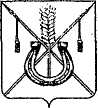 АДМИНИСТРАЦИЯ КОРЕНОВСКОГО ГОРОДСКОГО ПОСЕЛЕНИЯ КОРЕНОВСКОГО РАЙОНАПОСТАНОВЛЕНИЕот 07.11.2023 	   		                                     			  № 1410г. Кореновск О проекте решения Совета Кореновского городского поселения Кореновского района «О бюджете Кореновскогогородского поселения Кореновского района на 2024 год и плановый период 2025 и 2026 годов»В соответствии с решением Совета Кореновского городского поселения Кореновского района от 22 апреля 2014 года № 426 «Об утверждении Положения «О порядке внесения проектов нормативных правовых актов в Совет Кореновского городского поселения», администрация Кореновского городского поселения Кореновского района п о с т а н о в л я е т:1. Согласиться с проектом решения Совета Кореновского городского поселения Кореновского района «О бюджете Кореновского городского поселения Кореновского района на 2024 год и плановый период 2025 и                   2026 годов». 2. Направить проект решения «О бюджете Кореновского городского поселения Кореновского района на 2024 год и плановый период 2025 и                            2026 годов» в Совет Кореновского городского поселения Кореновского района для рассмотрения в установленном порядке (прилагается).3. Назначить представителем главы Кореновского городского поселения Кореновского района при обсуждении данного проекта решения в Совете Кореновского городского поселения начальника финансово-экономического отдела администрации Кореновского городского поселения С.И. Пономаренко.4. Общему отделу администрации Кореновского городского поселения Кореновского района (Козыренко) обеспечить размещение настоящего постановления на официальном сайте администрации Кореновского    городского поселения Кореновского района в информационно-телекоммуникационной сети «Интернет».5. Постановление вступает в силу со дня его подписания.ГлаваКореновского городского поселенияКореновского района		          		                                         М.О. Шутылев ПРОЕКТ РЕШЕНИЯСовета Кореновского городского поселения Кореновского районаот ____________   					                                       № ___                                                            г. Кореновск О бюджете Кореновского городского поселения Кореновского района на 2024 год и плановый период 2025 и 2026 годов 1. Утвердить основные характеристики бюджета Кореновского городского поселения Кореновского района (далее по тексту бюджет поселения) на 2024 год:1) общий объем доходов в сумме 338415,6 тыс. рублей;2) общий объем расходов в сумме 355850,7 тыс. рублей;3) верхний предел муниципального внутреннего долга Кореновского городского поселения Кореновского района на 1 января 2025 года в сумме                                      186210,4 тыс. рублей, в том числе верхний предел долга по муниципальным гарантиям Кореновского городского поселения Кореновского района 0,0 тыс. рублей;4) дефицит бюджета поселения в сумме 17435,1 тысяч рублей.2. Утвердить основные характеристики бюджета Кореновского городского поселения Кореновского района (далее по тексту бюджет поселения) на 2025 год и 2026 год:1) общий объем доходов на 2025 год в сумме 319347,1 тыс. рублей и на 2026 год в сумме 332196,9 тыс.рублей;2) общий объем расходов на 2025 год в сумме 319997,3 тыс. рублей, том числе условно утвержденные расходы в сумме 7956,4 тыс.рублей и на 2026 год в сумме 328777,9 тыс.рублей, том числе условно утвержденные расходы в сумме 16609,2 тыс.рублей;3) верхний предел муниципального внутреннего долга Кореновского городского поселения Кореновского района на 1 января 2026 года в сумме                                      170925,8 тыс. рублей, в том числе верхний предел долга по муниципальным гарантиям Кореновского городского поселения Кореновского                                            района 0,0 тыс. рублей, верхний предел муниципального внутреннего                             долга Кореновского городского поселения Кореновского района на 1 января 2027 года в сумме 155641,2 тыс. рублей, в том числе верхний предел долга по муниципальным гарантиям Кореновского городского поселения Кореновского района 0,0 тыс. рублей;4) дефицит бюджета поселения на 2025 год в сумме 650,2 тысяч рублей дефицит (профицит) бюджета поселения на 2026 год в сумме  3419,0 тысяч рублей.3. Утвердить нормативы поступления доходов по коду вида доходов, подвида доходов в бюджет Кореновского городского поселения Кореновского района на 2024 год и на плановый период 2025 и 2026 годов согласно приложению № 1 к настоящему решению.4. Утвердить Перечень и коды главных администраторов доходов местного бюджета – органа местного самоуправления муниципального образования Кореновский район согласно приложению № 2 к настоящему решению.5. Предоставить право главным администраторам доходов и источников финансирования дефицита бюджета поселения в случаях, установленных бюджетным законодательством Российской Федерации, в установленном порядке:осуществлять возврат не использованных по состоянию на 1 января                       2025 года, 1 января 2026 года и 1 января 2027 года остатков субсидий, субвенций и иных межбюджетных трансфертов, имеющих целевое назначение, прошлых лет, в краевой бюджет без внесения изменений в настоящее решение.6. Утвердить объем поступлений доходов бюджет Кореновского городского поселения по кодам видов (подвидов) доходов на 2024 год в суммах согласно приложению № 3 к настоящему решению и в 2025 и 2026 годах согласно приложению № 4 к настоящему решению.7. Муниципальные унитарные предприятия Кореновского городского поселения Кореновского района направляют в бюджет поселения часть прибыли, остающейся в их распоряжении после уплаты налогов и иных обязательных платежей в размере 30,0 процентов.8. Утвердить распределение бюджетных ассигнований по разделам и подразделам классификации расходов бюджетов на 2024 год согласно приложению № 5 к настоящему решению, на 2025 и 2026 годы согласно приложению № 6 к настоящему решению.9. Утвердить распределение бюджетных ассигнований по целевым статьям (муниципальным программ и непрограммным направлениям деятельности), группам видов расходов классификации расходов бюджета на 2024 год согласно приложению № 7 к настоящему решению, на 2025 и                2026 годы согласно приложению № 8 к настоящему решению.10. Утвердить ведомственную структуру расходов бюджета поселения на 2024 год согласно приложению № 9 к настоящему решению, на 2025 и                         2026 годы согласно приложению № 10 к настоящему решению.11. Утвердить в составе ведомственной структуры расходов бюджета поселения на 2024 год и ведомственной структуры расходов бюджета поселения на 2025 и 2026 год перечень и коды главных распорядителей средств  бюджета поселения, перечень разделов, подразделов, целевых статей (муниципальных программ Кореновского городского поселения Кореновского района и непрограммных направлений деятельности), групп видов расходов бюджета поселения.12. Утвердить в составе ведомственной структуры расходов местного бюджета на 2024 год:                                                                                                                                                                                                                                                 1) общий объем бюджетных ассигнований на исполнение публичных нормативных обязательств в сумме 243,2 тысяч рублей;2) резервный фонд администрации Кореновского городского поселения Кореновского района в сумме 50,0 тысяч рублей;3) объем бюджетных ассигнований дорожного фонда Кореновского городского поселения Кореновского района на 2024 год в сумме 17863,0 тысяч рублей.13. Утвердить в составе ведомственной структуры расходов местного бюджета на 2025 год и 2026 год:                                                                                                                                                                                                                                                 1) общий объем бюджетных ассигнований на исполнение публичных нормативных обязательств на 2025 год в сумме 243,2 тысяч рублей, на 2026 год в сумме 243,2 тысяч рублей;2) резервный фонд администрации Кореновского городского поселения Кореновского района на 2025 год в сумме 50,0 тысяч рублей, на 2026 год в сумме 50,0 тысяч рублей;3) объем бюджетных ассигнований дорожного фонда Кореновского городского поселения Кореновского района на 2025 год в сумме 18746,4 тысяч рублей, на 2026 год в сумме 19500,9 тысяч рублей;14. Утвердить источники внутреннего финансирования дефицита бюджета, перечень статей источников финансирования дефицита бюджета Кореновского городского поселения Кореновского района на 2024 год согласно приложению № 11 к настоящему решению и на 2025 и 2026 годы согласно приложению №12 к настоящему решению.15. Установить, что неиспользованные в отчетном финансовом году остатки средств, предоставленные муниципальным бюджетным (автономным) учреждениям Кореновского городского поселения Кореновского района в соответствии с абзацем вторым пункта 1 статьи 78.1 Бюджетного кодекса Российской Федерации и перечисленные ими в бюджет поселения, возвращаются муниципальным бюджетным (автономным) учреждениям Кореновского городского поселения Кореновского района в текущем финансовом году при наличии потребности в направлении их на те же цели в соответствии с решением главного распорядителя средств бюджета поселения, после внесения соответствующих решений в настоящее решение.16. Утвердить в составе расходов   бюджета поселения субвенции на исполнение государственных полномочий по образованию и организации деятельности административных комиссий Кореновского городского поселения Кореновского район на 2024 год в сумме 12,4 тыс. рублей, на 2025 год в сумме 12,4 тыс. рублей, на 2026 год в сумме 12,4 тыс.рублей;.17. Утвердить объем межбюджетных трансфертов, предоставляемых из бюджета Кореновского городского поселения Кореновского района в бюджет муниципального образования Кореновский район на 2024 год в                                      сумме 3381,6 тыс.рублей, на 2025 год в сумме 3272,2 тыс.рублей и на 2026 год в сумме 3272,2 тыс.рублей.18. Утвердить объем межбюджетных трансфертов, передаваемые бюджетам городских поселений из бюджетов муниципальных                                      районов на осуществление части полномочий по решению вопросов местного значения в соответствии с заключенными соглашениями на 2024 год в сумме 7000,0 тыс.рублей, на 2025 год в сумме 0,0 тыс.рублей и на 2026 год                                       в сумме 0,0 тыс.рублей.19.  Утвердить объем межбюджетных трансфертов, получаемых из других бюджетов и (или) предоставляемых другим бюджетам бюджетной системы Российской Федерации на 2024 год в сумме 26401,3 тыс.рублей, на 2025 год в сумме 1080,6 тыс.рублей, на 2026 год в сумме 0,0 тыс.рублей.20. Установить, что безвозмездные поступления от физических и юридических лиц, имеющие целевое назначение, поступившие в бюджет поселения, направляются в установленном порядке на увеличение расходов бюджета поселения соответственно целям их предоставления.21. Установить, что казначейскому сопровождению подлежат следующие средства, предоставляемые из бюджета Кореновского городского поселения Кореновского района:1) авансовые платежи по муниципальным контрактам, заключаемым получателями средств местного бюджета муниципальными бюджетными и автономными учреждениями на сумму 50000,0 тыс. рублей и более, источником финансового обеспечения которых являются межбюджетные трансферты, имеющие целевое назначение предоставляемые из краевого бюджета. 22. Установить, что предоставление субсидий юридическим лицам (за исключением субсидий муниципальным учреждениям), индивидуальным предпринимателям, физическим лицам - производителям товаров, работ услуг осуществляется в пределах бюджетных ассигнований и в случаях, предусмотренных ведомственной структурой расходов Кореновского городского поселения на 2024 год по соответствующим целевым статьям и группам видов расходов согласно приложению № 9  к настоящему решению, в порядке, предусмотренном принимаемыми в соответствии с настоящим  решением нормативными  правовыми актами местной администрации Кореновского городского поселения, на 2025 и 2026 годы по соответствующим целевым статьям и группам видов расходов согласно приложению № 10  к настоящему решению.23. Установить, что субсидии иным некоммерческим организациям, не являющимся бюджетными учреждениями, в соответствии с частью 2 статьи 78.1 Бюджетного кодекса Российской Федерации предоставляются в пределах бюджетных ассигнований, предусмотренных приложением № 9 и № 10 к настоящему решению, в размере и порядке, установленном нормативными правовыми актами местной администрации Кореновского городского поселения.24. Установить, что кассовое обслуживание по исполнению бюджета поселения в 2024 году и плановом периоде 2025 и 2026 годов осуществляется УФК по Краснодарскому краю на основании заключенного договора.25. Средства в валюте Российской Федерации, поступающие во временное распоряжение муниципальным учреждениям Кореновского городского поселения Кореновского района в соответствии с законодательством и иными нормативными правовыми актами Российской Федерации и нормативными актами Кореновского городского поселения Кореновского района, учитываются на лицевых счетах, открытых им в УФК по Краснодарскому краю, в установленном порядке.26. Утвердить программу муниципальных внутренних заимствований Кореновского городского поселения Кореновского района на 2024 год на плановый период 2025 и 2026 годов согласно приложению № 13 к настоящему решению.27. Утвердить программу муниципальных гарантий Кореновского городского поселения Кореновского района в валюте Российской Федерации на 2024 год на плановый период 2025 и 2026 годов согласно приложению № 14 к настоящему решению.28.  Утвердить программу государственных внешних заимствований Кореновского городского поселения Кореновского района на 2024 год и плановый период 2025 и 2026 годов приложение № 15 к настоящему решению.29. Утвердить программу государственных гарантий Кореновского городского поселения Кореновского района в иностранной валюте на 2024 год и плановый период 2025 и 2026 годов № 16 к настоящему решению.30. Установить предельный объем муниципального долга Кореновского городского поселения Кореновского района на 2024 год в сумме                                  305001,9 тыс. рублей, на 2025 год в сумме 318254,1 тыс. рублей, на 2026 год                     в сумме 332184,5 тыс.рублей. 31. Установить предельный объем расходов на обслуживание муниципального внутреннего долга Кореновского городского поселения Кореновского района на 2024 год в сумме 45750,3 тыс. рублей, на 2025 год в сумме 47738,1 тыс.рублей, на 2026 год в сумме 49827,7 тыс.рублей.32. Установить, что администрация  Кореновского городского поселения Кореновского района не вправе принимать решения, приводящие к увеличению в 2024-2026 годах штатной численности муниципальных служащих, за исключением случаев принятия решений о наделении исполнительно – распорядительного органа  муниципального образования Кореновское городское поселение Кореновского района дополнительными функциями в пределах установленной в соответствии с законодательством компетенции, требующими увеличения штатной численности, а также ликвидации подведомственных исполнительно-распорядительному органу  Кореновского городского поселения Кореновского района муниципальных учреждений.33.  Установить в соответствии с пунктом 3 статьи 217 Бюджетного кодекса Российской Федерации следующие основания для внесения изменений в показатели сводной бюджетной росписи бюджета поселения без внесения изменений в настоящее решение, связанные с особенностями исполнения бюджета поселения:1) изменение наименования главного распорядителя бюджетных средств и (или) изменение структуры органов местного самоуправления Кореновского городского поселения Кореновского района; 2) внесение изменений в муниципальные программы в части изменения мероприятий (подпрограмм) (включая изменение муниципального заказчика мероприятия, ответственного за выполнение мероприятия, получателя субсидии) муниципальной программы (подпрограмм), включая изменение кодов бюджетной классификации в связи с указанным изменением и (или) перераспределением средств местного бюджета, в установленном порядке;3) перераспределение бюджетных ассигнований по кодам классификации расходов бюджетов для финансового обеспечения непредвиденных расходов, связанных с ликвидацией последствий стихийных бедствий и других чрезвычайных ситуаций, в соответствии с нормативным правовым актом администрации Кореновского городского поселения Кореновского района;4) перераспределение бюджетных ассигнований между подгруппами вида расходов классификации расходов бюджетов в пределах, предусмотренных главному распорядителю средств местного бюджета по соответствующей группе вида расходов классификации расходов бюджетов, за исключением случаев, установленных настоящим решением;5) изменение и (или) уточнение бюджетной классификации;6) детализация кодов целевых статей;34. Установить, что в ходе исполнения бюджета изменения в показатели сводной бюджетной росписи планового периода бюджета поселения без внесения изменений в настоящее решение не вносятся.35. Принимать обязательства привлечения в бюджет Кореновского городского поселения Кореновского района кредитов от кредитных организаций исключительно по ставкам на уровне не более чем уровень ключевой ставки, установленной Центральным банком Российской Федерации, увеличенный на 1 процент годовых.36. Остатки средств бюджета поселения, сложившиеся на 1 января                         2024 года, на 1 января 2025 года, на 1 января 2026 года в полном объеме могут направляться в 2024 году, в 2025 году, в 2026 году на покрытие временных кассовых разрывов, возникающих в ходе исполнения бюджета поселения.37. Нормативные правовые акты органов местного самоуправления Кореновского городского поселения Кореновского района подлежат приведению в соответствие с настоящим решением в двухмесячный срок со дня вступления в силу настоящего решения.38. Главному распорядителю и получателям средств бюджета поселения в течение одного месяца со дня опубликования настоящего решения внести в установленном порядке соответствующие изменения в нормативные правовые акты органов местного самоуправления Кореновского городского поселения Кореновского района   в пределах ассигнований, предусмотренных настоящим решением на реализацию ведомственных целевых программ за счет средств бюджета поселения. 39. Опубликовать данное решение и разместить в сети Интернет на официальном сайте администрации Кореновского городского поселения Кореновского района в сети Интернет.40. Решение вступает в силу после его официального опубликования, но не ранее 1 января 2024 года.Нормативы поступления доходов по коду вида доходов, подвида доходов в бюджет Кореновского городского поселения Кореновского района 2024 год и на плановый период 2025 и 2026 годовНачальник финансово-экономического отдела администрации Кореновского городского поселения Кореновского района                                                  С.И. Пономаренко  Перечень и коды главных администраторов доходов местного бюджета – органа местного самоуправления муниципального образованияКореновский районНачальник финансово-экономического отдела администрации Кореновского городского поселения Кореновского района                                                  С.И. ПономаренкоОбъем поступлений доходов бюджета Кореновского городского поселения Кореновского района по кодам видов (подвидов) доходов на 2024 годНачальник финансово-экономического отдела администрации Кореновского городского поселения Кореновского района 	                                             С.И. ПономаренкоОбъем поступлений доходов бюджета Кореновского городского поселения Кореновского района по кодам видов (подвидов) доходов на 2025 и 2026 годыНачальник финансово-экономическогоотдела администрации Кореновского городского поселения Кореновского района				              С.И. ПономаренкоРаспределение расходов бюджета Кореновского городского поселения на 2024 год по разделам и подразделам функциональной классификациирасходов бюджетов Российской Федерации                                                                                               (тыс. рублей)Начальник финансово-экономического отдела администрации Кореновского городского поселения Кореновского района	                                             С.И. ПономаренкоРаспределение расходов бюджета Кореновского городского поселения на 2024 и 2025 годы по разделам и подразделам функциональной классификации расходов бюджетов Российской Федерации                                                                                                            (тыс. рублей)Начальник финансово-экономического отдела администрации Кореновского городского поселения Кореновского района	                                             С.И. Пономаренко Распределение бюджетных ассигнований по целевым статьям (муниципальным программ и непрограммным направлениям деятельности), группам видов расходов классификации расходов бюджета на 2024 год									(тыс.рублей)Начальник финансово-экономического отдела администрации Кореновского городского поселения Кореновского района                                                  С.И. ПономаренкоРаспределение бюджетных ассигнований по целевым статьям (муниципальным программ и непрограммным направлениям деятельности), группам видов расходов классификации расходов бюджета на 2025 и 2026 годы	                                                                                                    (тыс.рублей)Начальник финансово-экономического отдела администрации Кореновского городского поселения Кореновского района                                                  С.И. ПономаренкоВЕДОМСТВЕННАЯструктура расходов местного бюджета на 2024 год  (тыс. рублей)Начальник финансово-экономического отдела администрации Кореновского городского поселения Кореновского района  					    С.И. ПономаренкоВЕДОМСТВЕННАЯструктура расходов местного бюджета на 2025 и 2026 годы  (тыс. рублей)Начальник финансово-экономического отдела администрации Кореновского городского поселения Кореновского района  					    С.И. ПономаренкоИсточники внутреннего финансирования дефицитаместного бюджета, перечень статей и видов источниковфинансирования дефицитов бюджетов на 2024 год   (тыс. рублей)Начальник финансово-экономического отдела администрации Кореновского городскогопоселения Кореновского района			                         С.И. ПономаренкоИсточники внутреннего финансирования дефицитаместного бюджета, перечень статей и видов источников финансирования дефицитов бюджетов на 2025 и 2026 годы   (тыс. рублей)Начальник финансово-экономического отдела администрации Кореновского городскогопоселения Кореновского района			                        С.И. ПономаренкоПРОГРАММАмуниципальных внутренних заимствований Кореновского городского поселения Кореновского района на 2024 год и на плановый период 2025 и 2026 годовРаздел 1. Программа муниципальных внутренних заимствований Кореновского городского поселения Кореновского района на 2024 год(тыс. рублей)Раздел 2. Программа муниципальных внутренних заимствований Кореновского городского поселения Кореновского района на 2025 и 2026 годы(тыс. рублей)Начальник финансово-экономического отдела администрации Кореновского городского поселения Кореновского района	                                            С.И. ПономаренкоПРОГРАММАмуниципальных гарантий Кореновского городского поселения Кореновского района в валюте Российской Федерации на 2024 год и на плановый период 2025 и 2026 годовРаздел 1. Перечень подлежащих предоставлению гарантий Кореновского городского поселения Кореновского района в 2024 и в плановом периоде 2025 и 2026 годовРаздел 2. Общий объем бюджетных ассигнований, предусмотренных на исполнение гарантий Кореновского городского поселения Кореновского района по возможным гарантийным случаям, в 2024 году и в плановом периоде 2025 и 2026 годовНачальник финансово-экономического отдела администрации Кореновского городского поселения Кореновского района					    С.И. ПономаренкоПрограмма государственных внешних заимствований Кореновского городского поселения Кореновского района на 2024 год и плановый период 2025 и 2026 годовРаздел 1. Программа государственных внешних заимствований Кореновского городского поселения Кореновского района на 2024 годРаздел 2. Программа государственных внешних заимствований Кореновского городского поселения Кореновского района на 2025 и 2026 годыНачальник финансово-экономического отдела администрации Кореновского городскогопоселения Кореновского района 					    С.И. ПономаренкоРаздел 1. Перечень подлежащих предоставлению государственных гарантий Кореновского городского поселения Кореновского района в 2024 году и в плановом периоде 2025 и 2026 годовРаздел 2. Общий объем бюджетных ассигнований, предусмотренных на исполнение государственных гарантий Кореновского городского поселения Кореновского района по возможным гарантийным случаям в 2024 году и в плановом периоде 2025 и 2026 годовНачальник финансово-экономического отдела администрации Кореновского городскогопоселения Кореновского района 					    С.И. ПономаренкоПРИЛОЖЕНИЕк постановлению	 администрацииКореновского городского поселенияКореновского районаот 07.11.2023 № 1410Глава Кореновского городского поселения Кореновского района                                                                                                                   М.О. ШутылевПредседатель Совета Кореновского городского поселения Кореновского района                                                                                                                 Е.Д. Деляниди          ПРИЛОЖЕНИЕ № 1к решению СоветаКореновского городского поселенияКореновского районаот ___________________№ ___№п/пКодНаименование кода вида доходов, кода подвида доходовНорматив(%)основание1.1 11 02033 13 Доходы от размещения временно свободных средств бюджетов городских поселений100Ст. 42, 62 БК РФ, Решение о бюджете городского поселения2.1 13 01995 13 Прочие доходы от оказания платных услуг (работ) получателями средств бюджетов городских поселений100ст. 62 БК РФ, Решение о бюджете городского поселения3.1 13 02065 13 Доходы, поступающие в порядке возмещения расходов, понесенных в связи с эксплуатацией имущества городских поселений100Решение о бюджете городского поселения4.1 13 02995 13Прочие доходы от компенсации затрат бюджетов городских поселений100Решение о бюджете городского поселения5.1 15 02050 13 Платежи, взимаемые органами местного самоуправления (организациями) городских поселений за выполнение определенных функций100Решение о бюджете городского поселения6.1 16 10061 13Платежи в целях возмещения убытков, причиненных уклонением от заключения с муниципальным органом городского поселения (муниципальным казенным учреждением) муниципального контракта, а также иные денежные средства, подлежащие зачислению в бюджет городского поселения за нарушение законодательства Российской Федерации о контрактной системе в сфере закупок товаров, работ, услуг для обеспечения государственных и муниципальных нужд (за исключением муниципального контракта, финансируемого за счет средств муниципального дорожного фонда)100Решение о бюджете городского поселения7.1 16 10062 13 Платежи в целях возмещения убытков, причиненных уклонением от заключения с муниципальным органом городского поселения (муниципальным казенным учреждением) муниципального контракта, финансируемого за счет средств муниципального дорожного фонда, а также иные денежные средства, подлежащие зачислению в бюджет городского поселения за нарушение законодательства Российской Федерации о контрактной системе в сфере закупок товаров, работ, услуг для обеспечения государственных и муниципальных нужд100Решение о бюджете городского поселения8.1 16 10081 13Платежи в целях возмещения ущерба при расторжении муниципального контракта, заключенного с муниципальным органом городского поселения (муниципальным казенным учреждением), в связи с односторонним отказом исполнителя (подрядчика) от его исполнения (за исключением муниципального контракта, финансируемого за счет средств муниципального дорожного фонда)100Решение о бюджете городского поселения9.1 16 10082 13Платежи в целях возмещения ущерба при расторжении муниципального контракта, финансируемого за счет средств муниципального дорожного фонда городского поселения, в связи с односторонним отказом исполнителя (подрядчика) от его исполнения100Решение о бюджете городского поселения10.1 16 10100 13Денежные взыскания, налагаемые в возмещение ущерба, причиненного в результате незаконного или нецелевого использования бюджетных средств (в части бюджетов городских поселений)100Решение о бюджете городского поселения11.1 17 01050 13 Невыясненные поступления, зачисляемые в бюджеты городских поселений100Решение о бюджете городского поселения12.1 17 02020 13 Возмещение потерь сельскохозяйственного производства, связанных с изъятием сельскохозяйственных угодий, расположенных на территориях городских поселений (по обязательствам, возникшим до 1 января 2008 года)100Решение о бюджете городского поселения13.1 17 05050 13 Прочие неналоговые доходы бюджетов городских поселений100Решение о бюджете городского поселения14.1 17 14030 13 Средства самообложения граждан, зачисляемые в бюджеты городских поселений100ст. 41 БК РФ, Решение о бюджете городского поселения15.1 17 15030 13Инициативные платежи, зачисляемые в бюджеты городских поселений100ст. 41 БК РФ, Решение о бюджете городского поселенияПРИЛОЖЕНИЕ № 2к решению СоветаКореновского городского поселенияКореновского районаот _________________ № ___Код бюджетной классификацииРоссийской ФедерацииКод бюджетной классификацииРоссийской ФедерацииНаименование главногоадминистратора доходов местного бюджета муниципального образования Кореновский районглавного администратора доходов местного бюджета – органа местного самоуправления муниципального образования Кореновский район доходов местного бюджета муниципального образования Кореновский районНаименование главногоадминистратора доходов местного бюджета муниципального образования Кореновский район123910Контрольно-счетная палата администрация муниципального образования Кореновский район 9101 16 0119401 0000 140 Административные штрафы, установленные Главой 19 Кодекса Российской Федерации об административных правонарушениях, за административные правонарушения против порядка управления, выявленные должностными лицами органов муниципального контроляПРИЛОЖЕНИЕ № 3к решению СоветаКореновского городского поселенияКореновского районаот _______________ № ___КодНаименование доходовДоходы тыс. руб.1 00 00000 00 0000 000ДОХОДЫ305001,91 01 02000 01 0000 110Налог на доходы физических лиц162582,81 03 02230 01 0000 110,1 03 02240 01 0000 110,1 03 02250 01 0000 110,1 03 02260 01 0000 110Доходы от уплаты акцизов на дизельное топливо, моторные масла для дизельных и (или) карбюраторных (инжекторных) двигателей, на автомобильный бензин, на прямогонный бензин, подлежащие распределению между бюджетами субъектов Российской Федерации и местными бюджетами с учетом установленных дифференцированных нормативов отчислений в местные бюджеты17863,01 05 03000 01 0000 110Единый сельскохозяйственный налог5601,01 06 01030 13 0000 110Налог на имущество физических лиц, взимаемый по ставкам, применяемым к объектам налогообложения, расположенным в границах городских поселений30719,01 06 06000 00 0000 1101 09 04053 13 0000 110Земельный налогЗемельный налог (по обязательствам, возникшим до 1 января 2006 года), мобилизуемый на территориях городских поселений62492,01 11 05013 13 0000 1201 11 05025 13 1000 120Доходы, получаемые в виде арендной платы за земельные участки, государственная собственность на которые не разграничена и которые расположены в границах городских поселений, а также средства от продажи права на заключение договоров аренды указанных земельных участковДоходы, получаемые в виде арендной платы, а также средства от продажи права на заключение договоров аренды за земли, находящиеся в собственности городских поселений (за исключением земельных участков муниципальных бюджетных и автономных учреждений)22873,61 11 09045 13 0000 120Прочие поступления от использования имущества, находящегося в собственности городских поселений (за исключением имущества муниципальных бюджетных и автономных учреждений, а также имущества муниципальных унитарных предприятий, в том числе казенных)1400,01 13 01995 13 0000 130Прочие доходы от оказания платных услуг (работ) получателями средств бюджетов городских поселений330,01 14 06013 13 0000 430Доходы от продажи земельных участков, государственная собственность на которые не разграничена и которые расположены в границах городских поселений500,0 1 16 02020 02 0000 140Административные штрафы, установленные законами субъектов Российской Федерации об административных правонарушениях, за нарушение муниципальных правовых актов640,02 00 00000 00 0000 000Безвозмездные поступления33413,72 02 00000 00 0000 000Безвозмездные поступления от других бюджетов бюджетной системы Российской Федерации33413,72 02 25497 00 0000 150Субсидии бюджетам на реализацию мероприятий по обеспечению жильем молодых семей1137,62 02 25497 13 0000 150Субсидии бюджетам городских поселений на реализацию мероприятий по обеспечению жильем молодых семей1137,62 02 25555 00 0000 150Субсидии бюджетам на реализацию программ формирования современной городской среды19963,72 02 25555 13 0000 150Субсидии бюджетам городских поселений на реализацию программ формирования современной городской среды19963,72 02 29000 00 0000 150Прочие субсидии5300,02 02 29999 13 0000 150Прочие субсидии бюджетам городских поселений5300,02 02 30024 00 0000 150Субвенции местным бюджетам на выполнение передаваемых полномочий субъектов Российской Федерации12,42 02 30024 13 0000 150Субвенции бюджетам городских поселений на выполнение передаваемых полномочий субъектов Российской Федерации12,42 02 40000 00 0000 150Иные межбюджетные трансферты7000,02 02 40014 00 0000 150Межбюджетные трансферты, передаваемые бюджетам муниципальных образований на осуществление части полномочий по решению вопросов местного значения в соответствии с заключенными соглашениями7000,02 02 40014 13 0000 150Межбюджетные трансферты, передаваемые бюджетам городских поселений из бюджетов муниципальных районов на осуществление части полномочий по решению вопросов местного значения в соответствии с заключенными соглашениями7000,0Всего доходов338415,6ПРИЛОЖЕНИЕ № 4к решению СоветаКореновского городского поселенияКореновского районаот __________ № ___КодНаименование доходовСумма (тыс.рублей)Сумма (тыс.рублей)КодНаименование доходов2025 год2026 год12341 00 00000 00 0000 000ДОХОДЫ318254,1332184,51 01 02000 01 0000 110Налог на доходы физических лиц173963,6186141,01 03 02230 01 0000 110,1 03 02240 01 0000 110,1 03 02250 01 0000 110,1 03 02260 01 0000 110Доходы от уплаты акцизов на дизельное топливо, моторные масла для дизельных и (или) карбюраторных (инжекторных) двигателей, на автомобильный бензин, на прямогонный бензин, подлежащие распределению между бюджетами субъектов Российской Федерации и местными бюджетами с учетом установленных дифференцированных нормативов отчислений в местные бюджеты18746,419500,91 05 03000 01 0000 110Единый сельскохозяйственный налог5657,55714,01 06 01030 13 0000 110Налог на имущество физических лиц, взимаемый по ставкам, применяемым к объектам налогообложения, расположенным в границах городских поселений31026,031337,01 06 06000 00 0000 1101 09 04053 13 0000 110Земельный налогЗемельный налог (по обязательствам, возникшим до 1 января 2006 года), мобилизуемый на территориях городских поселений63117,063748,01 11 05013 13 0000 1201 11 05025 13 1000 120Доходы, получаемые в виде арендной платы за земельные участки, государственная собственность на которые не разграничена и которые расположены в границах городских поселений, а также средства от продажи права на заключение договоров аренды указанных земельных участковДоходы, получаемые в виде арендной платы, а также средства от продажи права на заключение договоров аренды за земли, находящиеся в собственности городских поселений (за исключением земельных участков муниципальных бюджетных и автономных учреждений)22873,622873,61 11 09045 13 0000 120Прочие поступления от использования имущества, находящегося в собственности городских поселений (за исключением имущества муниципальных бюджетных и автономных учреждений, а также имущества муниципальных унитарных предприятий, в том числе казенных)1400,01400,01 14 06013 13 0000 430Доходы от продажи земельных участков, государственная собственность на которые не разграничена и которые расположены в границах городских поселений500,0500,01 13 01995 13 0000 130Прочие доходы от оказания платных услуг (работ) получателями средств бюджетов городских поселений330,0330,0 1 16 02020 02 0000 140Административные штрафы, установленные законами субъектов Российской Федерации об административных правонарушениях, за нарушение муниципальных правовых актов640,0640,02 00 00000 00 0000 000Безвозмездные поступления1093,612,42 02 00000 00 0000 000Безвозмездные поступления от других бюджетов бюджетной системы Российской Федерации1093,612,42 02 25497 00 0000 150Субсидии бюджетам на реализацию мероприятий по обеспечению жильем молодых семей1080,602 02 25497 13 0000 150Субсидии бюджетам городских поселений на реализацию мероприятий по обеспечению жильем молодых семей1080,602 02 30024 00 0000 150Субвенции местным бюджетам на выполнение передаваемых полномочий субъектов Российской Федерации12,412,42 02 30024 13 0000 150Субвенции бюджетам городских поселений на выполнение передаваемых полномочий субъектов Российской Федерации12,412,4Всего доходов319347,1332196,9ПРИЛОЖЕНИЕ № 5к решению СоветаКореновского городского поселенияКореновского районаот _________________ № ___               № п./п.НаименованиеРЗ ПРСуммаВсего расходов355850,7в том числе:1.Общегосударственные вопросы010097223,9Функционирование высшего должностного лица субъекта Российской Федерации и муниципального образования01021453,2Функционирование законодательных (представительных) органов государственной власти и представительных органов муниципальных образований010350,0Функционирование Правительства Российской Федерации, высших исполнительных органов государственной власти субъектов Российской Федерации, местных администраций010427039,4Обеспечение деятельности финансовых, налоговых и таможенных органов и органов финансового (финансово-бюджетного) надзора01061260,4Обеспечение проведения выборов и референдумов01073579,7Резервный фонд011150,0Другие общегосударственные вопросы 011363791,22.Национальная безопасность и правоохранительная деятельность030014641,3Гражданская оборона030912,0Защита населения и территории от чрезвычайных ситуаций природного и техногенного характера, пожарная безопасность031014198,3Другие вопросы в области национальной безопасности и правоохранительной деятельности0314431,03.Национальная экономика040024171,9Дорожное хозяйство (дорожные фонды)040917863,0Связь и информатика0410300,0Другие вопросы в области национальной экономики04126008,94.Жилищно-коммунальное хозяйство0500116938,1Коммунальное хозяйство05023834,8Благоустройство050347130,5Другие вопросы в области жилищно-коммунального хозяйства050565972,85.Образование0700170,0Молодежная политика 0707170,06.Культура, кинематография 080087335,5Культура080187335,57.Социальная политикаПенсионное обеспечениеОхрана семьи и детстваДругие вопросы в области социальной политики10101010000104062089,4243,21834,911,38.Физическая культура и спорт110013094,4Массовый спорт110213094,49.Обслуживание государственного (муниципального) долга1300186,2Обслуживание государственного (муниципального) внутреннего  долга1301186,2ПРИЛОЖЕНИЕ № 6к решению СоветаКореновского городского поселенияКореновского районаот ________________ № ___№ п./пНаименованиеРЗ ПРсуммасумма№ п./пНаименованиеРЗ ПР2025 год2026 годВсего расходов319997,3328777,9в том числе:1.Общегосударственные вопросы010093257,093614,1Функционирование высшего должностного лица субъекта Российской Федерации и муниципального образования01021453,21453,2Функционирование законодательных (представительных) органов государственной власти и представительных органов муниципальных образований010350,050,0Функционирование Правительства Российской Федерации, высших исполнительных органов государственной власти субъектов Российской Федерации, местных администраций010427009,327009,3Обеспечение деятельности финансовых, налоговых и таможенных органов и органов финансового (финансово-бюджетного) надзора01061260,41260,4Резервный фонд011150,050,0Другие общегосударственные вопросы 011363434,163791,22.Национальная безопасность и правоохранительная деятельность030014399,314394,3Гражданская оборона030912,012,0Защита населения и территории от чрезвычайных ситуаций природного и техногенного характера, пожарная безопасность031013956,313951,3Другие вопросы в области национальной безопасности и правоохранительной деятельности0314431,0431,03.Национальная экономика040019476,420230,9Дорожное хозяйство (дорожные фонды)040918746,419500,9Связь и информатика0410300,0300,0Другие вопросы в области национальной экономики0412430,0430,04.Жилищно-коммунальное хозяйство050085872,586651,8Коммунальное хозяйство0502874,8874,8Благоустройство050320853,720853,7Другие вопросы в области жилищно-коммунального хозяйства050564144,064923,35.Образование0700170,0170,0Молодежная политика и оздоровление детей0707170,0170,06.Культура, кинематография 080083589,083589,0Культура080183589,083589,07.Социальная политика10001997,4254,5Пенсионное обеспечение1001243,2243,2Охрана семьи и детства10041742,90Другие вопросы в области социальной политик100611,311,38.Физическая культура и спорт110013094,513094,5Массовый спорт110213094,513094,59.Обслуживание государственного (муниципального) долга1300184,8169,6Обслуживание государственного (муниципального) внутреннего  долга1301184,8169,610.Условно утвержденные расходы00007956,416609,2ПРИЛОЖЕНИЕ № 7к решению СоветаКореновского городского поселенияКореновского районаот _______________ № ___№ п/пНаименованиеЦСРВРСумма1.Всего355850,7Муниципальная программа «О выплате пенсии за выслугу лет лицам, замещавшим муниципальные должности и должности муниципальной службы Кореновского городского поселения Кореновского района на 2024 – 2026 годы»2010000000243,2Иные пенсии, социальные доплаты к пенсиям2010000000312243,2Муниципальная программа «Поддержка малого и среднего предпринимательства в Кореновском городском поселении Кореновского района на 2024-2026 годы»231000000030,0Прочая закупка товаров, работ и услуг231000000024430,0Муниципальная программа праздничных мероприятий, проводимых в Кореновском городском поселении Кореновского района на 2024-2026 годы26100000001530,0Прочая закупка товаров, работ и услуг26100000002441530,0Муниципальная программа по проведению мероприятий, направленных на укрепление правопорядка, профилактике правонарушений на территории Кореновского городского поселения на 2024-2026 годы2710000000406,0Иные выплаты, за исключением фонда оплаты труда государственных (муниципальных) органов, лицам, привлекаемым согласно законодательству для выполнения отдельных полномочий2710000000123 206,0Субсидии (гранты в форме субсидий), не подлежащие казначейскому сопровождению2710000000633200,0Муниципальная программа «Информатизация Кореновского городского поселения на 2024-2026 годы»2810000000300,0Прочая закупка товаров, работ и услуг2810000000244300,0Муниципальная программа «Развитие жилищно-коммунального хозяйства на территории Кореновского городского поселения Кореновского района на 2024-2028 годы»2910000000690,6Прочая закупка товаров, работ и услуг2910000000244690,6Муниципальная программа «Энергосбережение и повышение энергетической эффективности  Кореновского городского поселения Кореновского района на 2021-2028 годы»311000000016673,6Прочая закупка товаров, работ и услуг311000000024410582,9Закупка энергетических ресурсов31100000002476090,7Муниципальная программа «Комплексныемероприятия по участию в профилактике терроризма и экстремизма, а также в минимизации и (или) ликвидации последствий проявлений терроризма и экстремизма, осуществление мероприятий по обеспечению безопасности людей на водныхобъектах в границах Кореновского городского поселения Кореновского района на 2024-2026 годы»331000000025,0Прочая закупка товаров, работ и услуг331000000024425,0Муниципальная программа «Организация и осуществление мероприятий по гражданской обороне, участию в предупреждении иликвидации последствий чрезвычайных ситуаций, обеспечению первичных мер пожарной безопасности и защите населения и территорий Кореновского городского поселения Кореновского района от чрезвычайных ситуаций природного и техногенного характера на 2024-2026 годы»3410000000260,0Прочая закупка товаров, работ и услуг3410000000244260,0Муниципальная программа проектно-изыскательских работ под объекты строительства в Кореновском городском поселении Кореновского района на 2024 - 2026 годы35100000002960,0Прочая закупка товаров, работ и услуг35100000002442960,0Муниципальная программа «Подготовка документов территориального планирования и градостроительного зонирования на территории Кореновского городского поселения Кореновского района на 2024-2026 годы»38100S25705578,9Прочая закупка товаров, работ и услуг38100S25702445578,9Муниципальная программа «Формирование современной городской среды Кореновского городского поселения Кореновского района» на 2018-2024 годы401F2S555023213,6Прочая закупка товаров, работ и услуг401F2S555024423213,6Муниципальная программа «Развитие муниципальной службы в администрации Кореновского городского поселения Кореновского района на 2024-2026 годы»4210000000105,0Прочая закупка товаров, работ и услуг4210000000244105,0Муниципальная программа «Обеспечение жильем молодых семей на 2024-2026 годы»44100L49701834,9Субсидии гражданам на приобретение жилья44100L49703221834,9Муниципальная программа «Молодежь Кореновского городского поселения Кореновского района» на 2024-2026 годы4510000000170,0Прочая закупка товаров, работ и услуг4510000000244170,0Муниципальная программа «Развитие массового спорта в Кореновском городском поселении Кореновского района на2024-2026 годы»           47100000001600,0Иные выплаты, за исключением фонда оплаты труда государственных (муниципальных) органов, лицам, привлекаемым согласно законодательству для выполнения отдельных полномочий47100000001231400,0Прочая закупка товаров, работ и услуг4710000000244200,0Обеспечение функционирования Совета Кореновского городского поселения Кореновского района502000000050,0Обеспечение функционирования Совета Кореновского городского поселения Кореновского района502000000050,0Расходы на обеспечение функций органов местного самоуправления502000001050,0Прочая закупка товаров, работ и услуг502000001024450,0Обеспечение деятельности высшего органа исполнительной власти муниципального образования51000000001453,2Высшее должностное лицо муниципального образования51200000101453,2Фонд оплаты труда государственных (муниципальных) органов и взносы по обязательному социальному страхованию51200000101211116,1Взносы по обязательному социальному страхованию на выплаты денежного содержания и иные выплаты работникам государственных (муниципальных) органов5120000010129337,1Финансовое обеспечение непредвиденных расходов513000000050,0Резервный фонд администрации Кореновского городского поселения Кореновского района513000010050,0Прочая закупка товаров, работ и услуг513000010024450,0Проведение выборов в представительные органы муниципального образования51500000003579,7Расходы на проведение выборов51500000503579,7Специальные расходы51500000508803579,7Обеспечение деятельности администрации Кореновского городского поселения Кореновского района5200000000192,8Прочие обязательства муниципального образования5240000000192,8Реализация муниципальных функций, связанных с муниципальным управлением5240000350192,8Прочая закупка товаров, работ и услуг5240000350244192,8Обеспечение деятельности администрации Кореновского городского поселения Кореновского района5200000000400,0Прочие обязательства муниципального образования5240000000400,0Мероприятия по землеустройству и землепользованию5240000230400,0Прочая закупка товаров, работ и услуг5240000230244400,0Обеспечение деятельности администрации Кореновского городского поселения Кореновского района5200000000466,8Прочие обязательства муниципального образования5240000000466,8Мероприятия по информационному обслуживанию деятельности Совета и администрации Кореновского городского поселения Кореновского района5240000220466,8Прочая закупка товаров, работ и услуг5240000220244466,8Обеспечение деятельности администрации Кореновского городского поселения Кореновского района5200000000186,2Управление муниципальным долгом и муниципальными финансовыми активами5260000000186,2Процентные платежи по муниципальному долгу5260000110186,2Обслуживание муниципального долга 5260000110730186,2Обеспечение деятельности администрации Кореновского городского поселения Кореновского района520000000020,0Управление имуществом Кореновского городского поселения Кореновского района528000000020,0Управление муниципальным имуществом, связанное с оценкой недвижимости, признанием прав и регулированием отношений по муниципальной собственности528000025020,0Прочая закупка товаров, работ и услуг528000025024420,0Обеспечение деятельности администрации Кореновского городского поселения Кореновского района520000000025812,2Обеспечение функционирования администрации Кореновского городского поселения Кореновского района522000000025812,2Расходы на обеспечение функций органов местного самоуправления522000001025812,2Фонд оплаты труда государственных (муниципальных) органов и взносы по обязательному социальному страхованию522000001012118726,2Иные выплаты персоналу казенных учреждений, за исключением фонда оплаты труда522000001012215,0Взносы по обязательному социальному страхованию на выплаты денежного содержания и иные выплаты работникам государственных (муниципальных) органов52200000101295655,3Прочая закупка товаров, работ и услуг52200000102441089,1Закупка энергетических ресурсов5220000010247174,0Уплата налога на имущество организаций и земельного налога522000001085170,0Уплата прочих налогов, сборов и иных платежей522000001085222,6 Иные платежи522000001085360,0Поддержка дорожного хозяйства530000000017863,0Дорожный фонд администрации Кореновского городского поселения 534000036017863,0Прочая закупка товаров, работ и услуг534000036024417863,0Обеспечение деятельности уполномоченного учреждения на определение поставщика5420000000902,0Расходы на обеспечение функций органов местного самоуправления5420000010902,0Иные межбюджетные трансферты5420000010540902,0Обеспечение деятельности прочих учреждений, подведомственных администрации муниципального образования 5500000000139677,0Расходы на обеспечение деятельности (оказание услуг) муниципальных учреждений5520000020139677,0Фонд оплаты казенных учреждений и взносы по обязательному социальному страхованию552000002011171224,1Иные выплаты персоналу казенных учреждений, за исключением фонда оплаты труда552000002011211,0Взносы по обязательному социальному страхованию на выплаты по оплате труда работников и иные выплатыработникам учреждений552000002011921509,7Прочая закупка товаров, работ и услуг552000002024434815,7Закупка энергетических ресурсов5520000020247504,6Субсидии бюджетным учреждениям на финансовое обеспечение муниципального задания на оказание муниципальных услуг (выполнение работ)552000002061111494,5Уплата налога на имущество организаций и земельного налога552000002085121,5Уплата прочих налогов, сборов и иных платежей552000002085292,0Уплата иных платежей55200000208533,9Обеспечение деятельности прочих учреждений, подведомственных администрации муниципального образования 550000000013840,8Поисковые и аварийно-спасательные учреждения559000002013840,8Фонд оплаты казенных учреждений и взносы по обязательному социальному страхованию55900000201118334,9Иные выплаты персоналу казенных учреждений, за исключением фонда оплаты труда55900000201123,0Взносы по обязательному социальному страхованию на выплаты по оплате труда работников и иные выплаты работникам55900000201192517,1Прочая закупка товаров, работ и услуг55900000202442737,9Закупка энергетических ресурсов5590000020247225,1Уплата налога на имущество организаций и земельного налога55900000208514,5Уплата прочих налогов, сборов и иных платежей559000002085215,0Уплата иных платежей55900000208533,3Обеспечение деятельности по осуществлению внутреннего муниципального финансового контроля56200000001109,8Расходы на обеспечение функций органов местного самоуправления56200000101109,8Иные межбюджетные трансферты56200000105401109,8Обеспечение деятельности контрольно- счетной палаты муниципального образования Кореновский район57000000001260,4Контрольно-счетная палата муниципального образования Кореновский район57200000001260,4Расходы на обеспечение функций органов местного самоуправления57200000101260,4Иные межбюджетные трансферты57200000105401260,4Поддержка коммунального хозяйства5800000000574,8Прочие обязательства муниципального образования5840000000574,8Мероприятия в области коммунального хозяйства5840000290574,8Прочая закупка товаров, работ и услуг5840000290244574,8Мероприятия по благоустройству59000000006852,6Прочие обязательства муниципального образования59400000006852,6Уличное освещение59400003002530,1Прочая закупка товаров, работ и услуг5940000300244530,1Закупка энергетических ресурсов59400003002472000,0Прочие мероприятия по благоустройству городских округов и поселений59400003304322,5Прочая закупка товаров, работ и услуг59400003302444322,5Расходы на обеспечение деятельности учреждений культуры и мероприятий в сфере культуры и кинематографии600000000070221,5Расходы на обеспечение деятельности (оказание услуг) муниципальных учреждений602000002070221,5Субсидии бюджетным учреждениям на финансовое обеспечение государственного задания на оказание государственных услуг (выполнение работ)602000002061147103,4Субсидии бюджетным учреждениям на иные цели602000002061280,0Субсидии автономным учреждениям на  финансовое обеспечение государственного      (муниципального) задания на оказание государственных (муниципальных)  услуг (выполнение работ)602000002062123038,1Расходы на обеспечение деятельности музеев61000000007199,8Расходы на обеспечение деятельности (оказание услуг) муниципальных учреждений61200000207199,8Субсидии бюджетным учреждениям на финансовое обеспечение государственного задания на оказание государственных услуг (выполнение работ)61200000206117199,8Расходы на обеспечение деятельности библиотек62000000008395,5Расходы на обеспечение деятельности (оказание услуг) муниципальных учреждений62200000208395,5Субсидии бюджетным учреждениям на финансовое обеспечение государственного задания на оказание государственных услуг (выполнение работ)62200000206118315,5Субсидии бюджетным учреждениям на иные цели622000002061280,0Создание, содержание и организация деятельности органа повседневного управления – единой диспетчерской службы6540000000109,5Расходы на обеспечение функций органов местного самоуправления6540000010109,5Иные межбюджетные трансферты6540000010540109,5Субвенции на осуществление отдельных государственных полномочий по образованию и организации деятельности административных комиссий707006019012,4Прочая закупка товаров, работ и услуг707006019024412,4ПРИЛОЖЕНИЕ № 8к решению СоветаКореновского городского поселенияКореновского районаот _________________ № ___НаименованиеЦСРВРсуммасуммаНаименованиеЦСРВР2025 год2026 год1.Всего319997,3328777,9Муниципальная программа «О выплате пенсии за выслугу лет лицам, замещавшим муниципальные должности и должности муниципальной службы Кореновского городского поселения Кореновского района на 2024 – 2026 годы»2010000000243,2243,2Иные пенсии, социальные доплаты к пенсиям2010000000312243,2243,2Муниципальная программа «Поддержка малого и среднего предпринимательства в Кореновском городском поселении Кореновского района на 2024-2026 годы»231000000030,030,0Прочая закупка товаров, работ и услуг231000000024430,030,0Муниципальная программа праздничных мероприятий, проводимых в Кореновском городском поселении Кореновского района на 2024-2026 годы26100000001530,01530,0Прочая закупка товаров, работ и услуг26100000002441530,01530,0Муниципальная программа по проведению мероприятий, направленных на укрепление правопорядка, профилактике правонарушений на территории Кореновского городского поселения на 2024-2026 годы2710000000406,0406,0Иные выплаты, за исключением фонда оплаты труда государственных (муниципальных) органов, лицам, привлекаемым согласно законодательству для выполнения отдельных полномочий2710000000123 206,0206,0Субсидии (гранты в форме субсидий), не подлежащие казначейскому сопровождению2710000000633200,0200,0Муниципальная программа «Информатизация Кореновского городского поселения на 2024-2026 годы»2810000000300,0300,0Прочая закупка товаров, работ и услуг2810000000244300,0300,0Муниципальная программа «Развитие жилищно-коммунального хозяйства на территории Кореновского городского поселения Кореновского района на 2024-2028 годы»2910000000690,6690,6Прочая закупка товаров, работ и услуг2910000000244690,6690,6Муниципальная программа «Энергосбережение и повышение энергетической эффективности  Кореновского городского поселения Кореновского района на 2021-2028 годы»311000000016673,616673,6Прочая закупка товаров, работ и услуг311000000024410582,910582,9Закупка энергетических ресурсов31100000002476090,76090,7Муниципальная программа «Комплексныемероприятия по участию в профилактике терроризма и экстремизма, а также в минимизации и (или) ликвидации последствий проявлений терроризма и экстремизма, осуществление мероприятий по обеспечению безопасности людей на водных объектах в границах Кореновского городского поселения Кореновского района на 2024-2026 годы»331000000025,025,0Прочая закупка товаров, работ и услуг331000000024425,025,0Муниципальная программа «Организация и осуществление мероприятий по гражданской обороне, участию в предупреждении иликвидации последствий чрезвычайных ситуаций, обеспечению первичных мер пожарной безопасности и защите населения и территорий Кореновского городского поселения Кореновского района от чрезвычайных ситуаций природного и техногенного характера на 2024-2026 годы»3410000000260,0260,0Прочая закупка товаров, работ и услуг3410000000244260,0260,0Муниципальная программа «Развитие муниципальной службы в администрации Кореновского городского поселения Кореновского района на 2024-2026 годы»4210000000105,0105,0Прочая закупка товаров, работ и услуг4210000000244105,0105,0Муниципальная программа «Обеспечение жильем молодых семей на 2024-2026 годы»44100L49701742,90Субсидии гражданам на приобретение жилья44100L49703221742,90Муниципальная программа «Молодежь Кореновского городского поселения Кореновского района» на 2024-2026 годы4510000000170,0170,0Прочая закупка товаров, работ и услуг4510000000244170,0170,0Муниципальная программа «Развитие массового спорта в Кореновском городском поселении Кореновского района на 2024-2026 годы»           47100000001600,01600,0Иные выплаты, за исключением фонда оплаты труда государственных (муниципальных) органов, лицам, привлекаемым согласно законодательству для выполнения отдельных полномочий47100000001231400,01400,0Прочая закупка товаров, работ и услуг4710000000244200,0200,0Обеспечение функционирования Совета Кореновского городского поселения Кореновского района502000000050,050,0Обеспечение функционирования Совета Кореновского городского поселения Кореновского района502000000050,050,0Расходы на обеспечение функций органов местного самоуправления502000001050,050,0Прочая закупка товаров, работ и услуг502000001024450,050,0Обеспечение деятельности высшего органа исполнительной власти муниципального образования51000000001453,21453,2Высшее должностное лицо муниципального образования51200000101453,21453,2Фонд оплаты труда государственных (муниципальных) органов и взносы по обязательному социальному страхованию51200000101211116,11116,1Взносы по обязательному социальному страхованию на выплаты денежного содержания и иные выплаты работникам государственных (муниципальных) органов5120000010129337,1337,1Финансовое обеспечение непредвиденных расходов513000000050,050,0Резервный фонд администрации Кореновского городского поселения Кореновского района513000010050,050,0Прочая закупка товаров, работ и услуг513000010024450,050,0Обеспечение деятельности администрации Кореновского городского поселения Кореновского района5200000000192,8192,8Прочие обязательства муниципального образования5240000000192,8192,8Реализация муниципальных функций, связанных с муниципальным управлением5240000350192,8192,8Прочая закупка товаров, работ и услуг5240000350244192,8192,8Обеспечение деятельности администрации Кореновского городского поселения Кореновского района5200000000400,0400,0Прочие обязательства муниципального образования5240000000400,0400,0Мероприятия по землеустройству и землепользованию5240000230400,0400,0Прочая закупка товаров, работ и услуг5240000230244400,0400,0Обеспечение деятельности администрации Кореновского городского поселения Кореновского района5200000000466,8466,8Прочие обязательства муниципального образования5240000000466,8466,8Мероприятия по информационному обслуживанию деятельности Совета и администрации Кореновского городского поселения Кореновского района5240000220466,8466,8Прочая закупка товаров, работ и услуг5240000220244466,8466,8Обеспечение деятельности администрации Кореновского городского поселения Кореновского района5200000000184,8169,6Управление муниципальным долгом и муниципальными финансовыми активами5260000000184,8169,6Процентные платежи по муниципальному долгу5260000110184,8169,6Обслуживание муниципального долга 5260000110730184,8169,6Обеспечение деятельности администрации Кореновского городского поселения Кореновского района520000000020,020,0Управление имуществом Кореновского городского поселения Кореновского района528000000020,020,0Управление муниципальным имуществом, связанное с оценкой недвижимости, признанием прав и регулированием отношений по муниципальной собственности528000025020,020,0Прочая закупка товаров, работ и услуг528000025024420,020,0Обеспечение деятельности администрации Кореновского городского поселения Кореновского района520000000025782,225782,2Обеспечение функционирования администрации Кореновского городского поселения Кореновского района522000000025782,225782,2Расходы на обеспечение функций органов местного самоуправления522000001025782,225782,2Фонд оплаты труда государственных (муниципальных) органов и взносы по обязательному социальному страхованию522000001012118726,218726,2Иные выплаты персоналу казенных учреждений, за исключением фонда оплаты труда522000001012215,015,0Взносы по обязательному социальному страхованию на выплаты денежного содержания и иные выплаты работникам государственных (муниципальных) органов52200000101295655,35655,3Прочая закупка товаров, работ и услуг52200000102441059,11059,1Закупка энергетических ресурсов5220000010247174,0174,0Уплата налога на имущество организаций и земельного налога522000001085170,070,0Уплата прочих налогов, сборов и иных платежей522000001085222,622,6Уплата иных платежей522000001085360,060,0Поддержка дорожного хозяйства530000000018746,419500,9Дорожный фонд администрации Кореновского городского поселения 534000036018746,419500,9Прочая закупка товаров, работ и услуг534000036024418746,419500,9Обеспечение деятельности уполномоченного учреждения на определение поставщика5420000000902,0902,0Расходы на обеспечение функций органов местного самоуправления5420000010902,0902,0Иные межбюджетные трансферты5420000010540902,0902,0Обеспечение деятельности прочих учреждений, подведомственных администрации муниципального образования 5500000000137491,0138627,4Расходы на обеспечение деятельности (оказание услуг) муниципальных учреждений5520000020137491,0138627,4Фонд оплаты казенных учреждений и взносы по обязательному социальному страхованию552000002011171224,171224,1Иные выплаты персоналу казенных учреждений, за исключением фонда оплаты труда552000002011211,011,0Взносы по обязательному социальному страхованию на выплаты по оплате труда работников и иные выплатыработникам учреждений552000002011921509,721509,7Прочая закупка товаров, работ и услуг552000002024432629,933766,1Закупка энергетических ресурсов5520000020247504,6504,6Субсидии бюджетным учреждениям на финансовое обеспечение муниципального задания на оказание муниципальных услуг (выполнение работ)552000002061111494,511494,5Уплата налога на имущество организаций и земельного налога552000002085121,521,5Уплата прочих налогов, сборов и иных платежей552000002085291,892,0Уплата иных платежей55200000208533,93,9Обеспечение деятельности прочих учреждений, подведомственных администрации муниципального образования 550000000013708,313703,3Поисковые и аварийно-спасательные учреждения559000002013708,313703,3Фонд оплаты казенных учреждений и взносы по обязательному социальному страхованию55900000201118334,98334,9Иные выплаты персоналу казенных учреждений, за исключением фонда оплаты труда55900000201123,03,0Взносы по обязательному социальному страхованию на выплаты по оплате труда работников и иные выплаты работникам55900000201192517,12517,1Прочая закупка товаров, работ и услуг55900000202442605,42600,4Закупка энергетических ресурсов5590000020247225,1225,1Уплата налога на имущество организаций и земельного налога55900000208514,54,5Уплата прочих налогов, сборов и иных платежей559000002085215,015,0Уплата иных платежей55900000208533,33,3Обеспечение деятельности по осуществлению внутреннего муниципального финансового контроля56200000001109,81109,8Расходы на обеспечение функций органов местного самоуправления56200000101109,81109,8Иные межбюджетные трансферты56200000105401109,81109,8Обеспечение деятельности  контрольно- счетной палаты муниципального образования Кореновский район57000000001260,41260,4Контрольно-счетная палата муниципального образования Кореновский район57200000001260,41260,4Расходы на обеспечение функций органов местного самоуправления57200000101260,41260,4Иные межбюджетные трансферты57200000105401260,41260,4Поддержка коммунального хозяйства5800000000574,8574,8Прочие обязательства муниципального образования5840000000574,8574,8Мероприятия в области коммунального хозяйства5840000290574,8574,8Прочая закупка товаров, работ и услуг5840000290244574,8574,8Мероприятия по благоустройству59000000003789,53789,5Прочие обязательства муниципального образования59400000002530,12530,1Уличное освещение59400003002530,12530,1Прочая закупка товаров, работ и услуг5940000300244530,1530,1Закупка энергетических ресурсов59400003002472000,02000,0Прочие мероприятия по благоустройству городских округов и поселений59400003301259,41259,4Прочая закупка товаров, работ и услуг59400003302441259,41259,4Расходы на обеспечение деятельности учреждений культуры и мероприятий в сфере культуры и  кинематографии600000000067489,967489,9Расходы на обеспечение деятельности (оказание услуг) муниципальных учреждений602000002067489,967489,9Субсидии бюджетным учреждениям на финансовое обеспечение государственного задания на оказание государственных услуг (выполнение работ)602000002061145258,045258,0Субсидии бюджетным учреждениям на иные цели602000002061280,080,0Субсидии автономным учреждениям на  финансовое обеспечение государственного      (муниципального) задания на оказание государственных (муниципальных)  услуг (выполнение работ)602000002062122151,922151,9Расходы на обеспечение деятельности музеев61000000006184,86184,8Расходы на обеспечение деятельности (оказание услуг) муниципальных учреждений61200000206184,86184,8Субсидии бюджетным учреждениям на финансовое обеспечение государственного задания на оказание государственных услуг (выполнение работ)61200000206116184,86184,8Расходы на обеспечение деятельности библиотек62000000008395,58395,5Расходы на обеспечение деятельности (оказание услуг) муниципальных учреждений62200000208395,58395,5Субсидии бюджетным учреждениям на финансовое обеспечение государственного задания на оказание государственных услуг (выполнение работ)62200000206118315,58315,5Субсидии бюджетным учреждениям на иные цели622000002061280,080,0Субвенции на осуществление отдельных государственных полномочий по образованию и организации деятельности административных комиссий707006019012,412,4Прочая закупка товаров, работ и услуг707006019024412,412,4Условно утвержденные расходы00000000007956,416609,2ПРИЛОЖЕНИЕ № 9к решению СоветаКореновского городского поселенияКореновского районаот _________________№ ___№п/пНаименованиеРЗПРЦСРВРСумма на годВСЕГО  355850,7Администрации Кореновского городского поселения Кореновского района992355850,7 1.Общегосударственные вопросы992010097223,9Функционирование высшего должностного лица субъекта Российской Федерации и муниципального образования99201021453,2Обеспечение деятельности высшего органа исполнительной власти муниципального образования992010251000000001453,2Высшее должностное лицо муниципального образования992010251200000001453,2Расходы на обеспечение функций органов местного самоуправления992010251200000101453,2Расходы на выплаты персоналу в целях обеспечения выполнения функций государственными (муниципальными)органами, казенными учреждениями, органами управления государственными внебюджетными фондами992010251200000101001453,2Расходы на выплаты персоналу государственных (муниципальных органов992010251200000101201116,1Фонд оплаты труда государственных (муниципальных) органов и взносы по обязательному социальному страхованию992010251200000101211116,1Взносы по обязательному социальному страхованию на выплаты денежного содержания и иные выплаты работникам государственных (муниципальных) органов99201025120000010129337,1Функционирование законодательных (представительных) органов государственной власти и представительных органов муниципальных образований992010350,0Обеспечение деятельности Совета  Кореновского городского поселения Кореновского района9920103500000000050,0Обеспечение функционирования Совета Кореновского городского поселения Кореновского района9920103502000000050,0Расходы на обеспечение функций органов местного самоуправления9920103502000001050,0Закупка товаров, работ и услуг для обеспечения государственных (муниципальных) нужд9920103502000001020050,0Иные закупки товаров, работ и услуг для обеспечения государственных (муниципальных) нужд9920103502000001024050,0Прочая закупка товаров, работ и услуг9920103502000001024450,0Функционирование Правительства Российской Федерации, высших исполнительных органов государственной  власти субъектов Российской Федерации, местных администраций992010427039,4Муниципальная программа «Развитие муниципальной службы в администрации Кореновского городского поселения Кореновского района на 2023-2025 годы»99201044200000000105,0Муниципальная программа «Развитие муниципальной службы в администрации Кореновского городского поселения Кореновского района на 2024-2026 годы»99201044210000000105,0Закупка товаров, работ и услуг для обеспечения государственных (муниципальных) нужд99201044210000000200105,0Иные закупки товаров, работ и услуг для обеспечения государственных (муниципальных) нужд99201044210000000240105,0Прочая закупка товаров, работ и услуг для обеспечения муниципальных нужд99201044210000000244105,0Обеспечение деятельности администрации Кореновского городского поселения Кореновского района9920104520000000025812,2Обеспечение функционирования администрации Кореновского городского поселения Кореновского района9920104522000000025812,2Расходы на обеспечение функций органов местного самоуправления9920104522000001025812,2Расходы на выплаты персоналу в целях обеспечения выполнения функций государственными (муниципальными)органами, казенными учреждениями, органами управления государственными внебюджетными фондами9920104522000001010024397,3Расходы на выплаты персоналу государственных (муниципальных) органов9920104522000001012024397,3Фонд оплаты труда государственных (муниципальных) органов и взносы по обязательному социальному страхованию9920104522000001012118726,8Иные выплаты персоналу государственных (муниципальных) органов, за исключением фонда оплаты труда9920104522000001012215,0Взносы по обязательному социальному страхованию на выплаты денежного содержания и иные выплаты работникам государственных (муниципальных) органов992010452200000101295655,5Закупка товаров, работ и услуг для обеспечения государственных (муниципальных) нужд992010452200000102001263,0Иные закупки товаров, работ и услуг для обеспечения государственных (муниципальных) нужд992010452200000102401263,0Прочая закупка товаров, работ и услуг992010452200000102441089,0Закупка энергетических ресурсов99201045220000010247174,0Иные бюджетные ассигнования99201045220000010800151,9Уплата налогов, сборов и иных платежей99201045220000010850151,9Уплата налога на имущество организаций и земельного налога9920104522000001085169,3Уплата прочих налогов, сборов 9920104522000001085222,6Уплата иных платежей9920104522000001085360,0Обеспечение деятельности по осуществлению внутреннего муниципального финансового контроля992010456000000001109,8Обеспечение деятельности по осуществлению внутреннего муниципального финансового контроля992010456200000001109,8Расходы на обеспечение функций органов местного самоуправления992010456200000101109,8Межбюджетные трансферты992010456200000105001109,8Иные межбюджетные трансферты992010456200000105401109,8Осуществление отдельных полномочий РФ и государственных полномочий Краснодарского края9920104700000000012,4Осуществление отдельных полномочий РФ и государственных полномочий Краснодарского края9920104707000000012,4Субвенции на осуществление отдельных полномочий Краснодарского края на образование и организацию деятельности административных комиссий9920104707006019012,4Закупка товаров, работ и услуг для  государственных (муниципальных) нужд9920104707006019020012,4Иные закупки товаров, работ и услуг для обеспечения государственных (муниципальных) нужд9920104707006019020012,4Прочая закупка товаров, работ и услуг9920104707006019024412,4Обеспечение деятельности финансовых, налоговых и таможенных органов и органов финансового (финансово-бюджетного) надзора  99201061260,4Обеспечение деятельности контрольно - счетной палаты муниципального образования Кореновский район992010657000000001260,4Контрольно-счетная палата муниципального образования Кореновский район992010657200000001260,4Расходы на обеспечение функций органов местного самоуправления992010657200000101260,4Межбюджетные трансферты992010657200000105001260,4Иные межбюджетные трансферты992010657200000105401260,4Обеспечение проведения выборов и референдумов99201073579,7Проведение выборов в представительные органы муниципального образования992010751500000003579,7Расходы на проведение выборов992010751500000503579,7Специальные расходы992010751500000508803579,7Резервные фонды992011150,0Обеспечение деятельности высшего органа исполнительной власти муниципального образования9920111510000000050,0Финансовое обеспечение непредвиденных расходов9920111513000000050,0Резервный фонд администрации Кореновского городского поселения Кореновского района9920111513000010050,0Иные бюджетные ассигнования9920111513000010080050,0Резервные средства9920111513000010087050,0Другие общегосударственные вопросы992011363791,2Обеспечение деятельности администрации Кореновского городского поселения Кореновского района99201135200000000466,8Прочие обязательства муниципального образования99201135240000000466,8Мероприятия по информационному обслуживанию деятельности Совета и администрации Кореновского городского поселения Кореновского района99201135240000220466,8Закупка товаров, работ и услуг для обеспечения государственных (муниципальных) нужд99201135240000220200466,8Иные закупки товаров, работ и услуг для обеспечения государственных (муниципальных) нужд99201135240000220240466,8Прочая закупка товаров, работ и услуг99201135240000220244466,8Реализация муниципальных функций, связанных с муниципальным управлением99201135240000350192,8Закупка товаров, работ и услуг для обеспечения государственных (муниципальных) нужд99201135240000350200192,8Иные закупки товаров, работ и услуг для обеспечения государственных (муниципальных) нужд99201135240000350240192,8Прочая закупка товаров, работ и услуг99201135240000350244192,8Обеспечение деятельности администрации Кореновского городского поселения Кореновского района9920113520000000020,0Управление имуществом Кореновского городского поселения Кореновского района9920113528000000020,0Управление муниципальным имуществом, связанное с оценкой недвижимости, признанием прав и регулированием отношений по муниципальной собственности9920113528000025020,0Закупка товаров, работ и услуг для обеспечения государственных (муниципальных) нужд9920113528000025020020,0Иные закупки товаров, работ и услуг для обеспечения государственных (муниципальных) нужд9920113528000025024020,0Прочая закупка товаров, работ и услуг9920113528000025024420,0Обеспечение деятельности уполномоченного учреждения на определение поставщика99201135400000000902,0Обеспечение деятельности уполномоченного учреждения на определение поставщика99201135420000000902,0Расходы на обеспечение функций органов местного самоуправления99201135420000010902,0Межбюджетные расходы99201135420000010500902,0Иные межбюджетные трансферты99201135420000010540902,0Обеспечение деятельности прочих учреждений, подведомственных администрации муниципального образования 9920113550000000062209,6Расходы на обеспечение деятельности (оказание услуг) муниципальных учреждений9920113552000000062209,6Фонд оплаты казенных учреждений и взносы по обязательному социальному страхованию9920113552000002062209,6Расходы на выплаты персоналу в целях обеспечения выполнения функций государственными (муниципальными)органами, казенными учреждениями, органами управления государственными внебюджетными фондами9920113552000002010047207,0Расходы на выплаты персоналу казенных учреждений9920113552000002011047207,0Фонд оплаты казенных учреждений и взносы по обязательному социальному страхованию9920113552000002011136252,7Иные выплаты персоналу казенных учреждений, за исключением фонда оплаты труда992011355200000201126,0Взносы по обязательному социальному страхованию на выплаты по оплате труда работников и иные выплатыработникам учреждений9920113552000002011910948,3Закупка товаров, работ и услуг для обеспечения государственных (муниципальных) нужд9920113552000002020014973,4Иные закупки товаров, работ и услуг для обеспечения государственных (муниципальных) нужд9920113552000002024014973,4Прочая закупка товаров, работ и услуг9920113552000002024414973,4Иные бюджетные ассигнования9920113552000002080029,2Уплата налогов, сборов и иных платежей9920113552000002085029,2Уплата налога на имущество организаций и земельного налога992011355200000208510,5Уплата прочих налогов, сборов и иных платежей9920113552000002085228,2Уплата иных платежи992011355200000208530,5Национальная безопасность и правоохранительная деятельность992030014641,3Гражданская оборона992030912,0Муниципальная программа «Организация и осуществление мероприятий по гражданской обороне, участию в предупреждении и ликвидации последствий чрезвычайных ситуаций, обеспечению первичных мер пожарной безопасности, защите населения и территорий Кореновского городского поселения Кореновского района от чрезвычайных ситуаций природного и техногенного характера на 2024-2026 годы»9920309340000000012,0Муниципальная программа «Организация и осуществление мероприятий по гражданской обороне, участию в предупреждении и ликвидации последствий чрезвычайных ситуаций, обеспечению первичных мер пожарной безопасности, защите населения и территорий Кореновского городского поселения Кореновского района от чрезвычайных ситуаций природного и техногенного характера на 2024-2026 годы»9920309341000000012,0Закупка товаров, работ и услуг для обеспечения государственных (муниципальных) нужд9920309341000000020012,0Иные закупки товаров, работ и услуг для обеспечения государственных (муниципальных) нужд9920309341000000024012,0Прочая закупка товаров, работ и услуг9920309341000000024412,0Защита населения и территории от чрезвычайных ситуаций природного и техногенного характера, пожарная безопасность992031014198,3Муниципальная программа «Организация и осуществление мероприятий по гражданской обороне, участию в предупреждении и ликвидации последствий чрезвычайных ситуаций, обеспечению первичных мер пожарной безопасности, защите населения и территорий Кореновского городского поселения Кореновского района от чрезвычайных ситуаций природного и техногенного характера на 2024-2026 годы»99203103400000000248,0Муниципальная программа «Организация и осуществление мероприятий по гражданской обороне, участию в предупреждении и ликвидации последствий чрезвычайных ситуаций, обеспечению первичных мер пожарной безопасности, защите населения и территорий Кореновского городского поселения Кореновского района от чрезвычайных ситуаций природного и техногенного характера на 2024-2026 годы»99203103410000000248,0Закупка товаров, работ и услуг для обеспечения государственных (муниципальных) нужд99203103410000000200248,0Иные закупки товаров, работ и услуг для обеспечения государственных (муниципальных) нужд99203103410000000240248,0Прочая закупка товаров, работ и услуг99203103410000000244248,0Обеспечение деятельности прочих учреждений, подведомственных администрации муниципального образования9920310550000000013840,8Поисковые и аварийно-спасательные учреждения9920310559000000013840,8Расходы на обеспечение деятельности (оказание услуг) муниципальных учреждений9920310559000002013840,8Расходы на выплаты персоналу в целях обеспечения выполнения функций государственными (муниципальными)органами, казенными учреждениями, органами управления государственными внебюджетными фондами9920310559000002010010855,1Расходы на выплаты персоналу казенных учреждений9920310559000002011010855,1Фонд оплаты казенных учреждений 992031055900000201118334,9Иные выплаты персоналу казенных учреждений, за исключением фонда оплаты труда992031055900000201123,0Взносы по обязательному социальному страхованию на выплаты по оплате труда работников и иные выплатыработникам учреждений992031055900000201192517,1Закупка товаров, работ и услуг для обеспечения государственных (муниципальных) нужд992031055900000202002737,9Иные закупки товаров, работ и услуг для обеспечения государственных (муниципальных) нужд992031055900000202402737,9Прочая закупка товаров, работ и услуг992031055900000202442737,9Закупка энергетических ресурсов99203105590000020247225,1Иные бюджетные ассигнования9920310559000002080022,8Уплата налогов, сборов и иных платежей9920310559000002085022,8Уплата налога на имущество организаций и земельного налога992031055900000208514,5Уплата прочих налогов, сборов и иных платежей9920310559000002085215,0Уплата иных платежей992031055900000208533,3Создание, содержание и организация деятельности органа повседневного управления – единой диспетчерской службы99203106500000000109,5Создание, содержание и организация деятельности органа повседневного управления – единой диспетчерской службы99203106540000000109,5Расходы на обеспечение функций органов местного самоуправления99203106540000010109,5Межбюджетные трансферты99203106540000010500109,5Иные межбюджетные трансферты99203106540000010540109,5Другие вопросы в области национальной безопасности и правоохранительной деятельности9920314431,0Муниципальная программа по проведению мероприятий, направленных на укрепление правопорядка, профилактике правонарушений на территории Кореновского городского поселения на 2024-2026 годы99203142700000000406,0Муниципальная программа по проведению мероприятий, направленных на укрепление правопорядка, профилактике правонарушений на территории Кореновского городского поселения на 2024-2026 годы99203142710000000406,0Расходы на выплаты персоналу в целях обеспечения выполнения функций государственными (муниципальными)органами, казенными учреждениями, органами управления государственными внебюджетными фондами99203142710000000100406,0Расходы на выплаты персоналу99203142710000000120206,0Иные выплаты, за исключением фонда оплаты труда государственных (муниципальных) органов, лицам, привлекаемым согласно законодательству для выполнения отдельных полномочий99203142710000000123206,0Предоставление субсидий бюджетным, автономным учреждениям и иным  некоммерческим организациям99203142710000000600200,0Субсидии некоммерческим организациям (за исключением государственных (муниципальных) учреждений, государственных корпораций (компаний), публично-правовых компаний)99203142710000000630200,0Субсидии (гранты в форме субсидий), не подлежащие казначейскому сопровождению99203142710000000633200,0Муниципальная программа           «Комплексныемероприятия по участию в профилактике терроризма иэкстремизма, а также в минимизации и (или) ликвидациипоследствий проявлений терроризма и экстремизма, осуществлениемероприятий по обеспечению безопасности людей на водныхобъектах в границах Кореновского городского поселенияКореновского района на 2024-2026 годы»9920314330000000025,0Муниципальная программа           «Комплексныемероприятия по участию в профилактике терроризма иэкстремизма, а также в минимизации и (или) ликвидациипоследствий проявлений терроризма и экстремизма, осуществлениемероприятий по обеспечению безопасности людей на водныхобъектах в границах Кореновского городского поселенияКореновского района на 2024-2026 годы»9920314331000000025,0Закупка товаров, работ и услуг для обеспечения государственных (муниципальных) нужд9920314331000000020025,0Иные закупки товаров, работ и услуг для обеспечения государственных (муниципальных) нужд9920314331000000024025,0Прочая закупка товаров, работ и услуг для обеспечения муниципальных нужд9920314331000000024425,0Национальная экономика992040024171,9Дорожное хозяйство (дорожные фонды)992040917863,0Поддержка дорожного хозяйства9920409530000000017863,0Прочие обязательства Кореновского городского поселения9920409534000000017863,0Дорожный фонд9920409534000036017863,0Закупка товаров, работ и услуг для обеспечения государственных (муниципальных) нужд9920409534000036020017863,0Иные закупки товаров, работ и услуг для обеспечения государственных (муниципальных) нужд9920409534000036024017863,0Прочая закупка товаров, работ и услуг9920409534000036024417863,0Связь и информатика9920410300,0Муниципальная программа «Информатизация Кореновского городского поселения на 2024-2026 годы»99204102800000000300,0Муниципальная программа «Информатизация Кореновского городского поселения на 2024-2026 годы»99204102810000000300,0Закупка товаров, работ и услуг для обеспечения государственных (муниципальных) нужд99204102810000000200300,0Иные закупки товаров, работ и услуг для обеспечения государственных (муниципальных) нужд99204102810000000240300,0Прочая закупка товаров, работ и услуг99204102810000000244300,0Другие вопросы в области национальной экономики99204126008,9Муниципальная программа «Поддержка малого и среднего предпринимательства в Кореновском городском поселении Кореновского района на 2024-2026 годы»9920412230000000030,0Муниципальная программа «Поддержка малого и среднего предпринимательства в Кореновском городском поселении Кореновского района на 2024-2026 годы»9920412231000000030,0Закупка товаров, работ и услуг для обеспечения государственных (муниципальных) нужд9920412231000000020030,0Иные закупки товаров, работ и услуг для обеспечения государственных (муниципальных) нужд9920412231000000024030,0Прочая закупка товаров, работ и услуг9920412231000000024430,0Муниципальная программа «Подготовка документов территориального планирования и градостроительного зонирования на территории Кореновского городского поселения Кореновского района на 2024-2026 годы»992041238000000005578,9Муниципальная программа «Подготовка документов территориального планирования и градостроительного зонирования на территории Кореновского городского поселения Кореновского района на 2024-2026 годы»992041238100S25705578,9Закупка товаров, работ и услуг для обеспечения государственных (муниципальных) нужд992041223100000002005578,9Иные закупки товаров, работ и услуг для обеспечения государственных (муниципальных) нужд992041223100000002405578,9Прочая закупка товаров, работ и услуг992041223100000002445578,9Мероприятия по землеустройству и землепользованию0404125240000230400,0Закупка товаров, работ и услуг для обеспечения государственных (муниципальных) нужд99204125240000230200400,0Иные закупки товаров, работ и услуг для обеспечения государственных (муниципальных) нужд99204125240000230240400,0Прочая закупка товаров, работ и услуг99204125240000230244400,0Жилищно-коммунальное хозяйство9920500116938,1Коммунальное хозяйство99205023834,8Муниципальная программа «Развитие жилищно-коммунального хозяйства  на территории Кореновского городского поселения Кореновского района на 2024-2028 годы»99205022900000000300,0Муниципальная программа «Развитие жилищно-коммунального хозяйства  на территории Кореновского городского поселения Кореновского района на 2024-2028 годы»99205022910000000300,0Закупка товаров, работ и услуг для обеспечения государственных (муниципальных) нужд99205022910000000200300,0Иные закупки товаров, работ и услуг для обеспечения государственных (муниципальных) нужд99205022910000000240300,0Прочая закупка товаров, работ и услуг99205022910000000244300,0Муниципальная программа проектно-изыскательских работ под объекты строительства в Кореновском городском поселении Кореновского района на 2024 - 2026 годы992050235000000002960,0Муниципальная программа проектно-изыскательских работ под объекты строительства в Кореновском городском поселении Кореновского района на 2024 - 2026 годы992050235100000002960,0 Закупка товаров, работ и услуг для обеспечения государственных (муниципальных) нужд992050235100000002002960,0Иные закупки товаров, работ и услуг для обеспечения государственных (муниципальных) нужд992050235100000002402960,0Прочая закупка товаров, работ и услуг992050235100000002442960,0Поддержка коммунального хозяйства99205025800000000574,8Прочие обязательства муниципального образования99205025840000000574,8Прочая закупка товаров, работ и услуг для обеспечения муниципальных нужд99205025840000290574,8Закупка товаров, работ и услуг для обеспечения государственных (муниципальных) нужд99205025840000290200574,8Иные закупки товаров, работ и услуг для обеспечения государственных (муниципальных) нужд99205025840000290240574,8Прочая закупка товаров, работ и услуг99205025840000290244574,8Благоустройство992050347130,5Муниципальная программа «Развитие жилищно-коммунального хозяйства  на территории Кореновского городского поселения Кореновского района на 2024-2028 годы»99205032900000000390,6Муниципальная программа «Развитие жилищно-коммунального хозяйства  на территории Кореновского городского поселения Кореновского района на 2024-2028 годы»99205032910000000390,6Закупка товаров, работ и услуг для обеспечения государственных (муниципальных) нужд99205032910000000200390,6Иные закупки товаров, работ и услуг для обеспечения государственных (муниципальных) нужд99205032910000000240390,6Прочая закупка товаров, работ и услуг99205032910000000244390,6Муниципальная программа «Энергосбережение и повышение энергетической эффективности  Кореновского городского поселения Кореновского района на 2021-2028 годы»9920503310000000016673,6Муниципальная программа «Энергосбережение и повышение энергетической эффективности  Кореновского городского поселения Кореновского района на 2021-2028 годы»9920503311000000016673,6Закупка товаров, работ и услуг для обеспечения государственных (муниципальных) нужд9920503311000000020016673,6Иные закупки товаров, работ и услуг для обеспечения государственных (муниципальных) нужд9920503311000000024016673,6Прочая закупка товаров, работ и услуг для обеспечения муниципальных нужд9920503311000000024410582,9Закупка энергетических ресурсов992050331100000002476090,7Муниципальная программа «Формирование современной городской среды Кореновского городского поселения Кореновского района» на 2018-2024 годы9920503401F20000023213,6Муниципальная программа «Формирование современной городской среды Кореновского городского поселения Кореновского района» на 2018-2024 годы9920503401F2S555023213,6Закупка товаров, работ и услуг для обеспечения государственных (муниципальных) нужд9920503401F2S555020023213,6Иные закупки товаров, работ и услуг для обеспечения государственных (муниципальных) нужд9920503401F2S555024023213,6Прочая закупка товаров, работ и услуг для обеспечения муниципальных нужд9920503401F2S555024423213,6Мероприятия по благоустройству992050359000000002530,1Прочие обязательства муниципального образования992050359400000002530,1Уличное освещение992050359400003002530,1Закупка товаров, работ и услуг для обеспечения государственных (муниципальных) нужд992050359400003002002530,1Иные закупки товаров, работ и услуг для обеспечения государственных (муниципальных) нужд992050359400003002402530,1Прочая закупка товаров, работ и услуг99205035940000300244530,1Закупка энергетических ресурсов992050359400003002472000,0Прочие мероприятий по благоустройству городских округов и поселений992050359400003304322,6Закупка товаров, работ и услуг для обеспечения государственных (муниципальных) нужд992050359400003302004322,6Иные закупки товаров, работ и услуг для обеспечения государственных (муниципальных) нужд992050359400003302404322,6Прочая закупка товаров, работ и услуг992050359400003302444322,6Другие вопросы в области жилищно-коммунального хозяйства992050565972,8Обеспечение деятельности прочих учреждений, подведомственных администрации муниципального образования9920505550000000065972,8Расходы на обеспечение деятельности (оказание услуг) муниципальных учреждений9920505552000000065972,8Фонд оплаты казенных учреждений и взносы по обязательному социальному страхованию9920505552000002065972,8Расходы на выплаты персоналу в целях обеспечения выполнения функций государственными (муниципальными)органами, казенными учреждениями, органами управления государственными внебюджетными фондами9920505552000002010045537,8Расходы на выплаты персоналу казенных учреждений9920505552000002011045537,8Фонд оплаты казенных учреждений и взносы по обязательному социальному страхованию9920505552000002011134971,4Иные выплаты персоналу казенных учреждений, за исключением фонда оплаты труда992050555200000201125,0Взносы по обязательному социальному страхованию на выплаты по оплате труда работников и иные выплатыработникам учреждений9920505552000002011910561,4Закупка товаров, работ и услуг для обеспечения государственных (муниципальных) нужд992050555200002020019842,2Иные закупки товаров, работ и услуг для обеспечения государственных (муниципальных) нужд992050555200002024019842,2Прочая закупка товаров, работ и услуг992050555200002024419842,2Закупка энергетических ресурсов99205055520000020247504,6Иные бюджетные ассигнования992050555200002080088,2Уплата налогов, сборов и иных платежей992050555200002085088,2Уплата налога на имущество организаций и земельного налога992050555200002085121,0Уплата прочих налогов, сборов и иных платежей9920505552000002085263,8Иные платежи9920505 55200000208533,4Образование9920700170,0Молодежная политика 9920707170,0Муниципальная программа «Молодежь Кореновского городского поселения Кореновского района» на 2024-2026 годы99207074500000000170,0Муниципальная программа «Молодежь Кореновского городского поселения Кореновского района» на 2024-2026 годы99207074510000000170,0Закупка товаров, работ и услуг для обеспечения государственных (муниципальных) нужд99207074510000000200170,0Иные закупки товаров, работ и услуг для обеспечения государственных (муниципальных) нужд99207074510000000240170,0Прочая закупка товаров, работ и услуг для обеспечения муниципальных нужд99207074510000000244170,0Культура,  кинематография 992080087335,5Культура992080187335,5Муниципальная программа праздничных мероприятий, проводимых в Кореновском городском поселении на 2024-2026 годы992080126000000001518,7Муниципальная программа праздничных мероприятий, проводимых в Кореновском городском поселении на 2024-2026 годы992080126100000001518,7Закупка товаров, работ и услуг для обеспечения государственных (муниципальных) нужд992080126100000002001518,7Иные закупки товаров, работ и услуг для обеспечения государственных (муниципальных) нужд992080126100000002401518,7Прочая закупка товаров, работ и услуг992080126100000002441518,7Расходы на обеспечение деятельности учреждений культуры и мероприятий в сфере культуры и  кинематографии9920801600000000070221,5Расходы на обеспечение деятельности (оказание услуг) муниципальных учреждений9920801602000002070221,5Предоставление субсидий бюджетным, автономным и иным некоммерческим организациям9920801602000002060070221,5Субсидии бюджетным учреждениям9920801602000002061047183,4Субсидии бюджетным учреждениям  на  финансовое обеспечение государственного      (муниципального) задания на оказание государственных (муниципальных)  услуг (выполнение работ)9920801602000002061147103,4Субсидии бюджетным учреждениям на иные цели9920801602000002061280,0Субсидии автономным учреждениям9920801602000002062023038,1Субсидии автономным учреждениям на  финансовое обеспечение государственного      (муниципального) задания на оказание государственных (муниципальных)  услуг (выполнение работ)9920801602000002062123038,1Расходы на обеспечение деятельности музеев992080161000000007199,8Расходы на обеспечение деятельности музеев992080161200000007199,8Субсидии бюджетным учреждениям на финансовое обеспечение государственного задания на оказание муниципальных услуг (выполнение работ)992080161200000207199,8Предоставление субсидий бюджетным, автономным и иным некоммерческим организациям992080161200000206007199,8Субсидии бюджетным учреждениям992080161200000206107199,8Субсидии бюджетным учреждениям на финансовое обеспечение государственного задания на оказание государственных услуг (выполнение работ)992080161200000206117199,8Расходы на обеспечение деятельности библиотек992080162000000008395,5Расходы на обеспечение деятельности библиотек992080162200000008395,5Расходы на обеспечение деятельности (оказание услуг) муниципальных учреждений992080162200000208395,5Субсидии бюджетным учреждениям на финансовое обеспечение государственного задания на оказание государственных услуг (выполнение работ)992080162200000208395,5Предоставление субсидий бюджетным, автономным и иным некоммерческим организациям992080162200000206008395,5Субсидии бюджетным учреждениям992080162200000206108395,5Субсидии бюджетным учреждениям на финансовое обеспечение государственного задания на оказание государственных услуг (выполнение работ)992080162200000206118315,5Субсидии бюджетным учреждениям на иные цели9920801622000002061280,0Социальная политика99210002089,4Пенсионное обеспечение9921001243,2Муниципальная программа «О выплате пенсии за выслугу лет лицам, замещавшим муниципальные должности и должности муниципальной службы Кореновского городского поселения Кореновского района на 2024 – 2026 годы»99210012000000000243,2Муниципальная программа «О выплате пенсии за выслугу лет лицам, замещавшим муниципальные должности и должности муниципальной службы Кореновского городского поселения Кореновского района на 2024 – 2026 годы»99210012010000000243,2Социальное обеспечение и иные выплаты населению99210012010000000300243,2Публичные нормативные социальные выплаты гражданам99210012010000000310243,2Иные пенсии, социальные доплаты к пенсиям99210012010000000312243,2Охрана семьи и детства99210041834,9Муниципальная программа «Обеспечение жильем молодых семей» на 2024-2026 годы992100444000000001834,9Муниципальная программа «Обеспечение жильем молодых семей» на 2024-2026 годы992100444100000001834,9Муниципальная программа «Обеспечение жильем молодых семей» на 2024-2026 годы992100444100L49701834,9Социальное обеспечение и иные выплаты населению992100444100L49703001834,9Социальные выплаты гражданам, кроме публичных нормативных социальных выплат992100444100L49703201834,9Субсидии гражданам на приобретение жилья992100444100L49703221834,9Другие вопросы в области социальной политики992100611,3Муниципальная программа праздничных мероприятий, проводимых в Кореновском городском поселении Кореновского района на 2024-2026 годы9921006260000000011,3Муниципальная программа праздничных мероприятий, проводимых в Кореновском городском поселении Кореновского района на 2024-2026 годы9921006261000000011,3Социальное обеспечение и иные выплаты населению9921006261000000030011,3Публичные нормативные выплаты гражданам несоциального характера9921006261000000033011,3Физическая культура и спорт992110013094,4Массовый спорт992110213094,4Муниципальная программа «Развитие массового спорта в Кореновском городском поселении Кореновского района на 2024-2026 годы»           992110247000000001600,0Муниципальная программа «Развитие массового спорта в Кореновском городском поселении Кореновского района на 2024-2026 годы»           992110247100000001600,0Расходы на выплаты персоналу в целях обеспечения выполнения функций государственными (муниципальными)органами, казенными учреждениями, органами управления государственными внебюджетными фондами992110247100000001001400,0Расходы на выплаты персоналу казенных учреждений992110247100000001201400,0Иные выплаты, за исключением фонда оплаты труда государственных (муниципальных) органов, лицам, привлекаемым согласно законодательству для выполнения отдельных полномочий992110247100000001231400,0Закупка товаров, работ и услуг для обеспечения государственных (муниципальных) нужд99211024710000000200200,0Иные закупки товаров, работ и услуг для обеспечения государственных (муниципальных) нужд99211024710000000240200,0Прочая закупка товаров, работ и услуг для обеспечения муниципальных нужд99211024710000000244200,0Обеспечение деятельности прочих учреждений, подведомственных администрации муниципального образования9921102550000000011494,4Расходы на обеспечение деятельности (оказание услуг) муниципальных учреждений9921102552000000011494,4Субсидии автономным учреждениям9921102552000002011494,4Предоставление субсидий бюджетным, автономным учреждениям и иным некоммерческим организациям9921102552000002060011494,4Субсидии автономным учреждениям9921102552000002062011494,4Субсидии автономным учреждениям на  финансовое обеспечение государственного      (муниципального) задания на оказание государственных (муниципальных)  услуг (выполнение работ)9921102552000002062111494,4Обслуживание государственного  (муниципального) долга9921300186,2Обслуживание государственного (муниципального)  внутреннего долга9921301186,2Обеспечение деятельности администрации Кореновского городского поселения Кореновского района99213015200000000186,2Управление муниципальным долгом и муниципальными финансовыми активами99213015260000000186,2Процентные платежи по муниципальному долгу муниципального образования99213015260000110186,2Обслуживание государственного (муниципального) долга99213015260000110700186,2Обслуживание муниципального долга99213015260000110730186,2ПРИЛОЖЕНИЕ № 10к решению СоветаКореновского городского поселенияКореновского районаот ________________ № ___№ п/пНаименованиеРЗПРЦСРВРСумма Сумма № п/пНаименованиеРЗПРЦСРВР2025 год2026 годВСЕГО319997,3328777,9Администрации Кореновского городского поселения Кореновского района992319997,3328777,9 1.Общегосударственные вопросы992010093257,093614,1Функционирование высшего должностного лица субъекта Российской Федерации и муниципального образования99201021453,21453,2Обеспечение деятельности высшего органа исполнительной власти муниципального образования992010251000000001453,21453,2Высшее должностное лицо муниципального образования992010251200000001453,21453,2Расходы на обеспечение функций органов местного самоуправления992010251200000101453,21453,2Расходы на выплаты персоналу в целях обеспечения выполнения функций государственными (муниципальными)органами, казенными учреждениями, органами управления государственными внебюджетными фондами992010251200000101001453,21453,2Расходы на выплаты персоналу государственных (муниципальных органов992010251200000101201453,21453,2Фонд оплаты труда государственных (муниципальных) органов и взносы по обязательному социальному страхованию992010251200000101211116,11116,1Взносы по обязательному социальному страхованию на выплаты денежного содержания и иные выплаты работникам государственных (муниципальных) органов99201025120000010129337,1337,1Функционирование законодательных (представительных) органов государственной власти и представительных органов муниципальных образований992010350,050,0Обеспечение деятельности Совета  Кореновского городского поселения Кореновского района9920103500000000050,050,0Обеспечение функционирования Совета Кореновского городского поселения Кореновского района9920103502000000050,050,0Расходы на обеспечение функций органов местного самоуправления9920103502000001050,050,0Закупка товаров, работ и услуг для обеспечения государственных (муниципальных) нужд9920103502000001020050,050,0Иные закупки товаров, работ и услуг для обеспечения государственных (муниципальных) нужд9920103502000001024050,050,0Прочая закупка товаров, работ и услуг9920103502000001024450,050,0Функционирование Правительства Российской Федерации, высших исполнительных органов государственной  власти субъектов Российской Федерации, местных администраций992010427009,327009,3Муниципальная программа «Развитие муниципальной службы в администрации Кореновского городского поселения Кореновского района на 2024-2026 годы»99201044200000000105,0105,0Муниципальная программа «Развитие муниципальной службы в администрации Кореновского городского поселения Кореновского района на 2024-2026 годы»99201044210000000105,0105,0Закупка товаров, работ и услуг для обеспечения государственных (муниципальных) нужд99201044210000000200105,0105,0Иные закупки товаров, работ и услуг для обеспечения государственных (муниципальных) нужд99201044210000000240105,0105,0Прочая закупка товаров, работ и услуг для обеспечения муниципальных нужд99201044210000000244105,0105,0Обеспечение деятельности администрации Кореновского городского поселения Кореновского района9920104520000000025782,225782,2Обеспечение функционирования администрации Кореновского городского поселения Кореновского района9920104522000000025782,225782,2Расходы на обеспечение функций органов местного самоуправления9920104522000001025782,225782,2Расходы на выплаты персоналу в целях обеспечения выполнения функций государственными (муниципальными)органами, казенными учреждениями, органами управления государственными внебюджетными фондами9920104522000001010024397,324397,3Расходы на выплаты персоналу государственных (муниципальных) органов9920104522000001012024397,324397,3Фонд оплаты труда государственных (муниципальных) органов и взносы по обязательному социальному страхованию9920104522000001012118726,818726,8Иные выплаты персоналу государственных (муниципальных) органов, за исключением фонда оплаты труда9920104522000001012215,015,0Взносы по обязательному социальному страхованию на выплаты денежного содержания и иные выплаты работникам государственных (муниципальных) органов992010452200000101295655,55655,5Закупка товаров, работ и услуг для обеспечения государственных (муниципальных) нужд992010452200000102001233,01233,0Иные закупки товаров, работ и услуг для обеспечения государственных (муниципальных) нужд992010452200000102401233,01233,0Прочая закупка товаров, работ и услуг992010452200000102441059,01059,0Закупка энергетических ресурсов99201045220000010247174,0174,0Иные бюджетные ассигнования99201045220000010800151,9151,9Уплата налогов, сборов и иных платежей99201045220000010850151,9151,9Уплата налога на имущество организаций и земельного налога9920104522000001085169,369,3Уплата прочих налогов, сборов 9920104522000001085222,622,6Уплата иных платежей9920104522000001085360,060,0Обеспечение деятельности по осуществлению внутреннего муниципального финансового контроля992010456000000001109,81109,8Обеспечение деятельности по осуществлению внутреннего муниципального финансового контроля992010456200000001109,81109,8Расходы на обеспечение функций органов местного самоуправления992010456200000101109,81109,8Межбюджетные трансферты992010456200000105001109,81109,8Иные межбюджетные трансферты992010456200000105401109,81109,8Осуществление отдельных полномочий РФ и государственных полномочий Краснодарского края9920104700000000012,412,4Осуществление отдельных полномочий РФ и государственных полномочий Краснодарского края9920104707000000012,412,4Субвенции на осуществление отдельных полномочий Краснодарского края на образование и организацию деятельности административных комиссий9920104707006019012,412,4Закупка товаров, работ и услуг для  государственных (муниципальных) нужд9920104707006019020012,412,4Иные закупки товаров, работ и услуг для обеспечения государственных (муниципальных) нужд9920104707006019020012,412,4Прочая закупка товаров, работ и услуг9920104707006019024412,412,4Обеспечение деятельности финансовых, налоговых и таможенных органов и органов финансового (финансово-бюджетного) надзора  99201061260,41260,4Обеспечение деятельности контрольно - счетной палаты муниципального образования Кореновский район992010657000000001260,41260,4Контрольно-счетная палата муниципального образования Кореновский район992010657200000001260,41260,4Расходы на обеспечение функций органов местного самоуправления992010657200000101260,41260,4Межбюджетные трансферты992010657200000105001260,41260,4Иные межбюджетные трансферты992010657200000105401260,41260,4Резервные фонды992011150,050,0Обеспечение деятельности высшего органа исполнительной власти муниципального образования992011151000000050,050,0Финансовое обеспечение непредвиденных расходов9920111513000000050,050,0Резервный фонд администрации Кореновского городского поселения Кореновского района9920111513000010050,050,0Иные бюджетные ассигнования9920111513000010080050,050,0Резервные средства9920111513000010087050,050,0Другие общегосударственные вопросы992011363434,163791,2Обеспечение деятельности администрации Кореновского городского поселения Кореновского района99201135200000000466,8466,8Прочие обязательства муниципального образования99201135240000000466,8466,8Мероприятия по информационному обслуживанию деятельности Совета и администрации Кореновского городского поселения Кореновского района99201135240000220466,8466,8Закупка товаров, работ и услуг для обеспечения государственных (муниципальных) нужд99201135240000220200466,8466,8Иные закупки товаров, работ и услуг для обеспечения государственных (муниципальных) нужд99201135240000220240466,8466,8Прочая закупка товаров, работ и услуг99201135240000220244466,8466,8Реализация муниципальных функций, связанных с муниципальным управлением99201135240000350192,8192,8Закупка товаров, работ и услуг для обеспечения государственных (муниципальных) нужд99201135240000350200192,8192,8Иные закупки товаров, работ и услуг для обеспечения государственных (муниципальных) нужд99201135240000350240192,8192,8Прочая закупка товаров, работ и услуг99201135240000350244192,8192,8Обеспечение деятельности администрации Кореновского городского поселения Кореновского района9920113520000000020,020,0Управление имуществом Кореновского городского поселения Кореновского района9920113528000000020,020,0Управление муниципальным имуществом, связанное с оценкой недвижимости, признанием прав и регулированием отношений по муниципальной собственности9920113528000025020,020,0Закупка товаров, работ и услуг для обеспечения государственных (муниципальных) нужд9920113528000025020020,020,0Иные закупки товаров, работ и услуг для обеспечения государственных (муниципальных) нужд9920113528000025024020,020,0Прочая закупка товаров, работ и услуг9920113528000025024420,020,0Обеспечение деятельности уполномоченного учреждения на определение поставщика99201135400000000902,0902,0Обеспечение деятельности уполномоченного учреждения на определение поставщика99201135420000000902,0902,0Расходы на обеспечение функций органов местного самоуправления99201135420000010902,0902,0Межбюджетные расходы99201135420000010500902,0902,0Иные межбюджетные трансферты99201135420000010540902,0902,0Обеспечение деятельности прочих учреждений, подведомственных администрации муниципального образования 9920113550000000061852,462209,6Расходы на обеспечение деятельности (оказание услуг) муниципальных учреждений9920113552000000061852,562209,6Фонд оплаты казенных учреждений и взносы по обязательному социальному страхованию9920113552000002061852,562209,6Расходы на выплаты персоналу в целях обеспечения выполнения функций государственными (муниципальными)органами, казенными учреждениями, органами управления государственными внебюджетными фондами9920113552000002010047207,047207,0Расходы на выплаты персоналу казенных учреждений9920113552000002011047207,047207,0Фонд оплаты казенных учреждений и взносы по обязательному социальному страхованию9920113552000002011136252,736252,7Иные выплаты персоналу казенных учреждений, за исключением фонда оплаты труда992011355200000201126,06,0Взносы по обязательному социальному страхованию на выплаты по оплате труда работников и иные выплатыработникам учреждений9920113552000002011910948,310948,3Закупка товаров, работ и услуг для обеспечения государственных (муниципальных) нужд9920113552000002020014616,314973,4Иные закупки товаров, работ и услуг для обеспечения государственных (муниципальных) нужд9920113552000002024014616,314973,4Прочая закупка товаров, работ и услуг9920113552000002024414616,214973,4Иные бюджетные ассигнования9920113552000002080029,229,2Уплата налогов, сборов и иных платежей9920113552000002085029,229,2Уплата налога на имущество организаций и земельного налога992011355200000208510,50,5Уплата прочих налогов, сборов и иных платежей9920113552000002085228,228,2Уплата иных платежи992011355200000208530,50,5Национальная безопасность и правоохранительная деятельность992030014399,314394,3Гражданская оборона992030912,012,0Муниципальная программа «Организация и осуществление мероприятий по гражданской обороне, участию в предупреждении иликвидации последствий чрезвычайных ситуаций, обеспечению первичных мер пожарной безопасности, защите населения и территорий Кореновского городского поселения Кореновского района от чрезвычайных ситуаций природного и техногенного характера на 2024-2026 годы»9920309340000000012,012,0Муниципальная программа «Организация и осуществление мероприятий по гражданской обороне, участию в предупреждении иликвидации последствий чрезвычайных ситуаций, обеспечению первичных мер пожарной безопасности, защите населения и территорий Кореновского городского поселения Кореновского района от чрезвычайных ситуаций природного и техногенного характера на 2024-2026 годы»9920309341000000012,012,0Закупка товаров, работ и услуг для обеспечения государственных (муниципальных) нужд9920309341000000020012,012,0Иные закупки товаров, работ и услуг для обеспечения государственных (муниципальных) нужд9920309341000000024012,012,0Прочая закупка товаров, работ и услуг9920309341000000024412,012,0Защита населения и территории от чрезвычайных ситуаций природного и техногенного характера, пожарная безопасность992031013956,313951,3Муниципальная программа  «Организация и осуществление мероприятий по гражданской обороне, участию в предупреждении иликвидации последствий чрезвычайных ситуаций, обеспечению первичных мер пожарной безопасности, защите населения и территорий Кореновского городского поселения Кореновского района от чрезвычайных ситуаций природного и техногенного характера на 2024-2026 годы»99203103400000000248,0248,0Муниципальная программа «Организация и осуществление мероприятий по гражданской обороне, участию в предупреждении иликвидации последствий чрезвычайных ситуаций, обеспечению первичных мер пожарной безопасности, защите населения и территорий Кореновского городского поселения Кореновского района от чрезвычайных ситуаций природного и техногенного характера на 2024-2026 годы»99203103410000000248,0248,0Закупка товаров, работ и услуг для обеспечения государственных (муниципальных) нужд99203103410000000200248,0248,0Иные закупки товаров, работ и услуг для обеспечения государственных (муниципальных) нужд99203103410000000240248,0248,0Прочая закупка товаров, работ и услуг99203103410000000244248,0248,0Обеспечение деятельности прочих учреждений, подведомственных администрации муниципального образования9920310550000000013708,313703,3Поисковые и аварийно-спасательные учреждения9920310559000000013708,313703,3Расходы на обеспечение деятельности (оказание услуг) муниципальных учреждений9920310559000002013708,313703,3Расходы на выплаты персоналу в целях обеспечения выполнения функций государственными (муниципальными)органами, казенными учреждениями, органами управления государственными внебюджетными фондами9920310559000002010010855,110855,1Расходы на выплаты персоналу казенных учреждений9920310559000002011010855,110855,1Фонд оплаты казенных учреждений 992031055900000201118334,98334,9Иные выплаты персоналу казенных учреждений, за исключением фонда оплаты труда992031055900000201123,03,0Взносы по обязательному социальному страхованию на выплаты по оплате труда работников и иные выплатыработникам учреждений992031055900000201192517,12517,1Закупка товаров, работ и услуг для обеспечения государственных (муниципальных) нужд992031055900000202002830,52825,5Иные закупки товаров, работ и услуг для обеспечения государственных (муниципальных) нужд992031055900000202402830,52825,5Прочая закупка товаров, работ и услуг992031055900000202442605,42600,4Закупка энергетических ресурсов99203105590000020247225,1225,1Иные бюджетные ассигнования9920310559000002080022,822,8Уплата налогов, сборов и иных платежей9920310559000002085022,822,8Уплата налога на имущество организаций и земельного налога992031055900000208514,54,5Уплата прочих налогов, сборов и иных платежей9920310559000002085215,015,0Уплата иных платежей992031055900000208533,33,3Другие вопросы в области национальной безопасности и правоохранительной деятельности9920314431,0431,0Муниципальная программа по проведению мероприятий, направленных на укрепление правопорядка, профилактике правонарушений на территории Кореновского городского поселения на 2024-2026 годы99203142700000000406,0406,0Муниципальная программа по проведению мероприятий, направленных на укрепление правопорядка, профилактике правонарушений на территории Кореновского городского поселения на 2024-2026 годы99203142710000000406,0406,0Расходы на выплаты персоналу в целях обеспечения выполнения функций государственными (муниципальными)органами, казенными учреждениями, органами управления государственными внебюджетными фондами99203142710000000100206,0206,0Расходы на выплаты персоналу99203142710000000120206,0206,0Иные выплаты, за исключением фонда оплаты труда государственных (муниципальных) органов, лицам, привлекаемым согласно законодательству для выполнения отдельных полномочий99203142710000000123206,0206,0Предоставление субсидий бюджетным, автономным учреждениям и иным  некоммерческим организациям99203142710000000600200,0200,0Субсидии некоммерческим организациям (за исключением государственных (муниципальных) учреждений, государственных корпораций (компаний), публично-правовых компаний)99203142710000000630200,0200,0Субсидии (гранты в форме субсидий), не подлежащие казначейскому сопровождению99203142710000000633200,0200,0Муниципальная программа «Комплексныемероприятия по участию в профилактике терроризма иэкстремизма, а также в минимизации и (или) ликвидациипоследствий проявлений терроризма и экстремизма, осуществлениемероприятий по обеспечению безопасности людей на водныхобъектах в границах Кореновского городского поселенияКореновского района на 2024-2026 годы»»9920314330000000025,025,0Муниципальная программа «Комплексныемероприятия по участию в профилактике терроризма иэкстремизма, а также в минимизации и (или) ликвидациипоследствий проявлений терроризма и экстремизма, осуществлениемероприятий по обеспечению безопасности людей на водныхобъектах в границах Кореновского городского поселенияКореновского района на 2024-2026 годы»»9920314331000000025,025,0Закупка товаров, работ и услуг для обеспечения государственных (муниципальных) нужд9920314331000000020025,025,0Иные закупки товаров, работ и услуг для обеспечения государственных (муниципальных) нужд9920314331000000024025,025,0Прочая закупка товаров, работ и услуг9920314331000000024425,025,0Национальная экономика992040019476,420230,9Дорожное хозяйство (дорожные фонды)992040918746,419500,9Дорожный фонд9920409534000036018746,419500,9Закупка товаров, работ и услуг для обеспечения государственных (муниципальных) нужд9920409534000036020018746,419500,9Иные закупки товаров, работ и услуг для обеспечения государственных (муниципальных) нужд9920409534000036024018746,419500,9Прочая закупка товаров, работ и услуг9920409534000036024418746,419500,9Связь и информатика9920410300,0300,0Муниципальная программа «Информатизация Кореновского городского поселения на 2024-2026 годы»99204102800000000300,0300,0Муниципальная программа «Информатизация Кореновского городского поселения на 2024-2026 годы»99204102810000000300,0300,0Закупка товаров, работ и услуг для обеспечения государственных (муниципальных) нужд99204102810000000200300,0300,0Иные закупки товаров, работ и услуг для обеспечения государственных (муниципальных) нужд99204102810000000240300,0300,0Прочая закупка товаров, работ и услуг99204102810000000244300,0300,0Другие вопросы в области национальной экономики9920412430,0430,0Муниципальная программа «Поддержка малого и среднего предпринимательства в Кореновском городском поселении Кореновского района на 2024-2026 годы»9920412230000000030,030,0Муниципальная программа «Поддержка малого и среднего предпринимательства в Кореновском городском поселении Кореновского района на 2024-2026 годы»9920412231000000030,030,0Закупка товаров, работ и услуг для обеспечения государственных (муниципальных) нужд9920412231000000020030,030,0Иные закупки товаров, работ и услуг для обеспечения государственных (муниципальных) нужд9920412231000000024030,030,0Прочая закупка товаров, работ и услуг9920412231000000024430,030,0Обеспечение деятельности администрации Кореновского городского поселения Кореновского района99204125200000000400,0400,0Прочие обязательства муниципального образования99204125240000000400,0400,0Мероприятия по землеустройству и землепользованию0404125240000230400,0400,0Закупка товаров, работ и услуг для обеспечения государственных (муниципальных) нужд99204125240000230200400,0400,0Иные закупки товаров, работ и услуг для обеспечения государственных (муниципальных) нужд99204125240000230240400,0400,0Прочая закупка товаров, работ и услуг99204125240000230244400,0400,0Жилищно-коммунальное хозяйство992050085872,586651,8Коммунальное хозяйство9920502874,8874,8Муниципальная программа «Развитие жилищно-коммунального хозяйства  на территории Кореновского городского поселения Кореновского района на 2024-2028 годы»99205022900000000300,0300,0Муниципальная программа «Развитие жилищно-коммунального хозяйства  на территории Кореновского городского поселения Кореновского района на 2024-2028 годы»99205022910000000300,0300,0Закупка товаров, работ и услуг для обеспечения государственных (муниципальных) нужд99205022910000000200300,0300,0Иные закупки товаров, работ и услуг для обеспечения государственных (муниципальных) нужд99205022910000000240300,0300,0Прочая закупка товаров, работ и услуг99205022910000000244300,0300,0Поддержка коммунального хозяйства99205025800000000574,8574,8Прочие обязательства муниципального образования99205025840000000574,8574,8Прочая закупка товаров, работ и услуг для обеспечения муниципальных нужд99205025840000290574,8574,8Закупка товаров, работ и услуг для обеспечения государственных (муниципальных) нужд99205025840000290200574,8574,8Иные закупки товаров, работ и услуг для обеспечения государственных (муниципальных) нужд99205025840000290240574,8574,8Прочая закупка товаров, работ и услуг99205025840000290244574,8574,8Благоустройство992050320853,720853,7Муниципальная программа «Развитие жилищно-коммунального хозяйства  на территории Кореновского городского поселения Кореновского района на 2024-2028 годы»99205032900000000390,6390,6Муниципальная программа «Развитие жилищно-коммунального хозяйства  на территории Кореновского городского поселения Кореновского района на 2024-2028 годы»99205032910000000390,6390,6Закупка товаров, работ и услуг для обеспечения государственных (муниципальных) нужд99205032910000000200390,6390,6Иные закупки товаров, работ и услуг для обеспечения государственных (муниципальных) нужд99205032910000000240390,6390,6Прочая закупка товаров, работ и услуг99205032910000000244390,6390,6Муниципальная программа «Энергосбережение и повышение энергетической эффективности  Кореновского городского поселения Кореновского района на 2021-2028 годы»9920503310000000016673,616673,6Муниципальная программа «Энергосбережение и повышение энергетической эффективности  Кореновского городского поселения Кореновского района на 2021-2028 годы»9920503311000000016673,616673,6Закупка товаров, работ и услуг для обеспечения государственных (муниципальных) нужд9920503311000000020016673,616673,6Иные закупки товаров, работ и услуг для обеспечения государственных (муниципальных) нужд9920503311000000024016673,616673,6Прочая закупка товаров, работ и услуг для обеспечения муниципальных нужд9920503311000000024410582,910582,9Закупка энергетических ресурсов992050331100000002476090,76090,7Мероприятия по благоустройству992050359000000003789,53789,5Прочие обязательства муниципального образования992050359400000003789,53789,5Уличное освещение992050359400003002530,12530,1Закупка товаров, работ и услуг для обеспечения государственных (муниципальных) нужд992050359400003002002530,12530,1Иные закупки товаров, работ и услуг для обеспечения государственных (муниципальных) нужд992050359400003002402530,12530,1Прочая закупка товаров, работ и услуг99205035940000300244530,1530,1Закупка энергетических ресурсов992050359400003002472000,02000,0Прочие мероприятий по благоустройству городских округов и поселений992050359400003301259,41259,4Закупка товаров, работ и услуг для обеспечения государственных (муниципальных) нужд992050359400003302001259,41259,4Иные закупки товаров, работ и услуг для обеспечения государственных (муниципальных) нужд992050359400003302401259,41259,4Прочая закупка товаров, работ и услуг992050359400003302441259,41259,4Другие вопросы в области жилищно-коммунального хозяйства992050564144,064923,3Обеспечение деятельности прочих учреждений, подведомственных администрации муниципального образования9920505550000000064144,064923,3Расходы на обеспечение деятельности (оказание услуг) муниципальных учреждений9920505552000000064144,064923,3Фонд оплаты казенных учреждений и взносы по обязательному социальному страхованию9920505552000002064144,064923,3Расходы на выплаты персоналу в целях обеспечения выполнения функций государственными (муниципальными)органами, казенными учреждениями, органами управления государственными внебюджетными фондами9920505552000002010045537,845537,8Расходы на выплаты персоналу казенных учреждений9920505552000002011045537,845537,8Фонд оплаты казенных учреждений и взносы по обязательному социальному страхованию9920505552000002011134971,434971,4Иные выплаты персоналу казенных учреждений, за исключением фонда оплаты труда992050555200000201125,05,0Взносы по обязательному социальному страхованию на выплаты по оплате труда работников и иные выплатыработникам учреждений9920505552000002011910561,410561,4Закупка товаров, работ и услуг для обеспечения государственных (муниципальных) нужд992050555200002020018518,319297,3Иные закупки товаров, работ и услуг для обеспечения государственных (муниципальных) нужд992050555200002024018518,319297,3Прочая закупка товаров, работ и услуг992050555200002024418013,718792,7Закупка энергетических ресурсов99205055520000020247504,6504,6Иные бюджетные ассигнования992050555200002080087,988,2Уплата налогов, сборов и иных платежей992050555200002085087,988,2Уплата налога на имущество организаций и земельного налога992050555200002085121,021,0Уплата прочих налогов, сборов и иных платежей9920505552000002085263,563,8Иные платежи9920505 55200000208533,43,4Образование9920700170,0170,0Молодежная политика 9920707170,0170,0Муниципальная программа «Молодежь Кореновского городского поселения Кореновского района» на 2024-2026 годы99207074500000000170,0170,0Муниципальная программа «Молодежь Кореновского городского поселения Кореновского района» на 2024-2026 годы99207074510000000170,0170,0Закупка товаров, работ и услуг для обеспечения государственных (муниципальных) нужд99207074510000000200170,0170,0Иные закупки товаров, работ и услуг для обеспечения государственных (муниципальных) нужд99207074510000000240170,0170,0Прочая закупка товаров, работ и услуг для обеспечения муниципальных нужд99207074510000000244170,0170,0Культура,  кинематография 992080083589,083589,0Культура992080183589,083589,0Муниципальная программа праздничных мероприятий, проводимых в Кореновском городском поселении на 2024-2026 годы992080126000000001518,71518,7Муниципальная программа праздничных мероприятий, проводимых в Кореновском городском поселении на 2024-2026 годы992080126100000001518,71518,7Закупка товаров, работ и услуг для обеспечения государственных (муниципальных) нужд992080126100000002001518,71518,7Иные закупки товаров, работ и услуг для обеспечения государственных (муниципальных) нужд992080126100000002401518,71518,7Прочая закупка товаров, работ и услуг992080126100000002441518,71518,7Расходы на обеспечение деятельности учреждений культуры и мероприятий в сфере культуры и  кинематографии9920801600000000067490,067490,0Расходы на обеспечение деятельности (оказание услуг) муниципальных учреждений9920801602000002067490,067490,0Предоставление субсидий бюджетным, автономным и иным некоммерческим организациям9920801602000002060067490,067490,0Субсидии бюджетным учреждениям9920801602000002061045338,145338,1Субсидии бюджетным учреждениям  на  финансовое обеспечение государственного      (муниципального) задания на оказание государственных (муниципальных)  услуг (выполнение работ)9920801602000002061145258,145258,1Субсидии бюджетным учреждениям на иные цели9920801602000002061280,080,0Субсидии автономным учреждениям9920801602000002062022151,922151,9Субсидии автономным учреждениям на  финансовое обеспечение государственного      (муниципального) задания на оказание государственных (муниципальных)  услуг (выполнение работ)9920801602000002062122151,922151,9Расходы на обеспечение деятельности музеев992080161000000006184,86184,8Расходы на обеспечение деятельности музеев992080161200000006184,86184,8Субсидии бюджетным учреждениям на финансовое обеспечение государственного задания на оказание муниципальных услуг (выполнение работ)992080161200000206184,86184,8Предоставление субсидий бюджетным, автономным и иным некоммерческим организациям992080161200000206006184,86184,8Субсидии бюджетным учреждениям992080161200000206106184,86184,8Субсидии бюджетным учреждениям на финансовое обеспечение государственного задания на оказание государственных услуг (выполнение работ)992080161200000206116184,86184,8Расходы на обеспечение деятельности библиотек992080162000000008395,58395,5Расходы на обеспечение деятельности библиотек992080162200000008395,58395,5Расходы на обеспечение деятельности (оказание услуг) муниципальных учреждений992080162200000208395,58395,5Субсидии бюджетным учреждениям на финансовое обеспечение государственного задания на оказание государственных услуг (выполнение работ)992080162200000208395,58395,5Предоставление субсидий бюджетным, автономным и иным некоммерческим организациям992080162200000206008395,58395,5Субсидии бюджетным учреждениям992080162200000206108395,58395,5Субсидии бюджетным учреждениям на финансовое обеспечение государственного задания на оказание государственных услуг (выполнение работ)992080162200000206118315,58315,5Субсидии бюджетным учреждениям на иные цели9920801622000002061280,080,0Социальная политика99210001997,4254,5Пенсионное обеспечение9921001243,2243,2Муниципальная программа «О выплате пенсии за выслугу лет лицам, замещавшим муниципальные должности и должности муниципальной службы Кореновского городского поселения Кореновского района на 2024 – 2026 годы»99210012000000000243,2243,2Муниципальная программа «О выплате пенсии за выслугу лет лицам, замещавшим муниципальные должности и должности муниципальной службы Кореновского городского поселения Кореновского района на 2024 – 2026 годы»99210012010000000243,2243,2Социальное обеспечение и иные выплаты населению99210012010000000300243,2243,2Публичные нормативные социальные выплаты гражданам99210012010000000310243,2243,2Иные пенсии, социальные доплаты к пенсиям99210012010000000312243,2243,2Охрана семьи и детства99210041742,90Муниципальная программа «Обеспечение жильем молодых семей» на 2023-2025 годы992100444000000001742,90Муниципальная программа «Обеспечение жильем молодых семей» на 2024-2026 годы992100444100000001742,90Муниципальная программа «Обеспечение жильем молодых семей» на 2024-2026 годы992100444100L49701742,90Социальное обеспечение и иные выплаты населению992100444100L49703001742,90Социальные выплаты гражданам, кроме публичных нормативных социальных выплат992100444100L49703201742,90Субсидии гражданам на приобретение жилья992100444100L49703221742,90Другие вопросы в области социальной политики992100611,311,3Муниципальная программа праздничных мероприятий, проводимых в Кореновском городском поселении Кореновского района на 2024-2026 годы9921006260000000011,311,3Муниципальная программа праздничных мероприятий, проводимых в Кореновском городском поселении Кореновского района на 2024-2026 годы9921006261000000011,311,3Социальное обеспечение и иные выплаты населению9921006261000000030011,311,3Публичные нормативные выплаты гражданам несоциального характера9921006261000000033011,311,3Физическая культура и спорт992110013094,513094,5Массовый спорт992110213094,513094,5Муниципальная программа «Развитие массового спорта в Кореновском городском поселении Кореновского района на 2024-2026 годы»           992110247000000001600,000,0Муниципальная программа программа «Развитие массового спорта в Кореновском городском поселении Кореновского района на 2024-2026 годы»           992110247100000001600,01600,0Расходы на выплаты персоналу в целях обеспечения выполнения функций государственными (муниципальными)органами, казенными учреждениями, органами управления государственными внебюджетными фондами992110247100000001001600,01600,0Расходы на выплаты персоналу казенных учреждений992110247100000001201400,01400,0Иные выплаты, за исключением фонда оплаты труда государственных (муниципальных) органов, лицам, привлекаемым согласно законодательству для выполнения отдельных полномочий992110247100000001231400,01400,0Закупка товаров, работ и услуг для обеспечения государственных (муниципальных) нужд99211024710000000200200,0200,0Иные закупки товаров, работ и услуг для обеспечения государственных (муниципальных) нужд99211024710000000240200,0200,0Прочая закупка товаров, работ и услуг для обеспечения муниципальных нужд99211024710000000244200,0200,0Обеспечение деятельности прочих учреждений, подведомственных администрации муниципального образования9921102550000000011494,511494,5Расходы на обеспечение деятельности (оказание услуг) муниципальных учреждений9921102552000000011494,511494,5Субсидии автономным учреждениям9921102552000002011494,511494,5Предоставление субсидий бюджетным, автономным учреждениям и иным некоммерческим организациям9921102552000002060011494,511494,5Субсидии автономным учреждениям9921102552000002062011494,511494,5Субсидии автономным учреждениям на  финансовое обеспечение государственного      (муниципального) задания на оказание государственных (муниципальных)  услуг (выполнение работ)9921102552000002062111494,511494,5Субсидии автономным учреждениям на  иные цели9921102552000002062211494,511494,5Обслуживание государственного и муниципального долга9921300184,8169,6Обслуживание государственного внутреннего и муниципального долга9921301184,8169,6Обеспечение деятельности администрации Кореновского городского поселения Кореновского района99213015200000000184,8169,6Управление муниципальным долгом и муниципальными финансовыми активами99213015260000000184,8169,6Процентные платежи по муниципальному долгу муниципального образования99213015260000110184,8169,6Обслуживание государственного (муниципального) долга99213015260000110700184,8169,6Обслуживание муниципального долга99213015260000110730184,8169,6ПРИЛОЖЕНИЕ № 11к решению СоветаКореновского городского поселенияКореновского районаот __________ № ___КодНаименование групп, подгрупп,   
статей, подстатей, элементов,   
программ (подпрограмм), кодов   
экономической классификации    
источников внутреннего       
финансирования дефицита бюджетаСумма123000 01 00 00 00 00 0000 000Источники внутреннего              
финансирования дефицитов бюджетов, всего                              17435,1в том числе                        000 01 02 00 00 00 0000 000Кредиты кредитных организаций в валюте Российской Федерации0000 01 02 00 00 00 0000 700Привлечение кредитов от кредитных организаций в валюте Российской Федерации0000 01 02 00 00 13 0000 710Привлечение кредитов от кредитных организаций бюджетами городских поселений0000 01 02 00 00 00 0000 800Погашение кредитов, предоставленных кредитными организациями в валюте Российской Федерации0000 01 02 0000 13 0000 810Погашение бюджетами поселений кредитов от кредитных организаций бюджетами городских поселений в валюте Российской Федерации0000 01 03 00 00 00 0000 000Бюджетные кредиты от других бюджетов бюджетной системы Российской Федерации0000 01 03 01 00 00 0000 700Привлечение бюджетных кредитов от других бюджетов бюджетной системы Российской Федерации в валюте Российской Федерации125072,0992 01 03 01 00 13 0000 710Привлечение кредитов от других бюджетов бюджетной системы Российской Федерации бюджетами городских поселений в валюте Российской Федерации125072,0000 01 03 01 00 00 0000 800Погашение бюджетных кредитов, полученных от других бюджетов бюджетной системы Российской Федерации в валюте Российской Федерации125072,0992 01 03 01 00 13 0000 810Погашение бюджетами городских поселений кредитов от других бюджетов бюджетной системы Российской Федерации в валюте Российской Федерации125072,0000 01 05 00 00 00 0000 000Изменение остатков средств на      
счетах по учету средств бюджета    17435,1000 01 05 00 00 00 0000 500Увеличение остатков средств                      -463487,6000 01 05 02 00 00 0000 500Увеличение прочих остатков средств бюджетов                           -463487,6000 01 05 02 01 00 0000 510Увеличение прочих остатков денежных средств бюджетов                   -463487,6992 01 05 02 01 13 0000 510Увеличение прочих остатков денежных средств бюджетов городских поселений          -463487,6000 01 05 00 00 00 0000 600Уменьшение остатков средств                     480922,7000 01 05 02 00 00 0000 600Уменьшение прочих остатков средств бюджетов                           480922,7000 01 05 02 01 00 0000 610Уменьшение прочих остатков денежных средств бюджетов                   480922,7992 01 05 02 01 13 0000 610Уменьшение прочих остатков денежных средств бюджетов городских поселений          480922,7ПРИЛОЖЕНИЕ № 12к решению СоветаКореновского городского поселенияКореновского районаот _________________ № ___КодНаименование групп, подгрупп,   
статей, подстатей, элементов,   
программ (подпрограмм), кодов   
экономической классификации    
источников внутреннего       
финансирования дефицита бюджетаСуммаСуммаКодНаименование групп, подгрупп,   
статей, подстатей, элементов,   
программ (подпрограмм), кодов   
экономической классификации    
источников внутреннего       
финансирования дефицита бюджета2025 год2026 год123000 01 00 00 00 00 0000 000Источники внутреннего              
финансирования дефицитов бюджетов, всего                              650,23419,0в том числе                        000 01 02 00 00 00 0000 000Кредиты кредитных организаций в валюте Российской Федерации00000 01 02 00 00 00 0000 700Привлечение кредитов от кредитных организаций в валюте Российской Федерации00000 01 02 00 00 10 0000 710Привлечение кредитов от кредитных организаций бюджетами городских поселений00000 01 02 00 00 00 0000 800Погашение кредитов, предоставленных кредитными организациями в валюте Российской Федерации00000 01 02 0000 10 0000 810Погашение бюджетами поселений кредитов от кредитных организаций бюджетами поселений в валюте Российской Федерации00000 01 03 00 00 00 0000 000Бюджетные кредиты от других бюджетов бюджетной системы Российской Федерации-15284,6-15284,6000 01 03 01 00 00 0000 700Привлечение бюджетных кредитов от других бюджетов бюджетной системы Российской Федерации в валюте Российской Федерации125072,0125072,0992 01 03 01 00 13 0000 710Привлечение кредитов от других бюджетов бюджетной системы Российской Федерации бюджетами городских поселений в валюте Российской Федерации125072,0125072,0000 01 03 01 00 00 0000 800Погашение бюджетных кредитов, полученных от других бюджетов бюджетной системы Российской Федерации в валюте Российской Федерации140356,6140356,6992 01 03 01 00 13 0000 810Погашение бюджетами городских поселений кредитов от других бюджетов бюджетной системы Российской Федерации в валюте Российской Федерации140356,6140356,6000 01 05 00 00 00 0000 000Изменение остатков средств на      
счетах по учету средств бюджета    15934,811865,6000 01 05 00 00 00 0000 500Увеличение остатков средств        
бюджетов                           -444419,1-457268,9000 01 05 02 00 00 0000 500Увеличение прочих остатков средств бюджетов                           -444419,1-457268,9000 01 05 02 01 00 0000 510Увеличение прочих остатков денежных средств бюджетов                   -444419,1-457268,9992 01 05 02 01 10 0000 510Увеличение прочих остатков денежных средств бюджета поселения          -444419,1-457268,9000 01 05 00 00 00 0000 600Уменьшение остатков средств        
бюджетов                           460353,9469134,5000 01 05 02 00 00 0000 600Уменьшение прочих остатков средств бюджетов                           460353,9469134,5000 01 05 02 01 00 0000 610Уменьшение прочих остатков денежных средств бюджетов                   460353,9469134,5992 01 05 02 01 10 0000 610Уменьшение прочих остатков денежных средств бюджета поселения          460353,9469134,5ПРИЛОЖЕНИЕ № 13к решению СоветаКореновского городского поселенияКореновского районаот ___________________ № ___№ п/пВиды заимствованийОбъём1231.Ценные бумаги Кореновского городского поселения Кореновского района, всего0,0в том числе:привлечение0,0погашение основной суммы долга0,02.Бюджетные кредиты, привлеченные в бюджет Кореновского городского поселения от других бюджетов бюджетной системы Российской Федерации, всего0в том числе:привлечение125072,0погашение основной суммы долга125072,03.Кредиты, полученные Кореновским городским поселением Кореновского района от кредитных организаций, всего0в том числе:привлечение0погашение основной суммы долга0№ п/пНаименованиеОбъемОбъем№ п/пНаименование2025 год2026 год12341.Ценные бумаги Кореновского городского поселения Кореновского района, всего 0,00,0в том числе:привлечение0,00,0погашение основной суммы долга0,00,02.Бюджетные кредиты, привлеченные в бюджет Кореновского городского поселения от других бюджетов бюджетной системы Российской Федерации, всего -15284,6-15284,6в том числе:привлечение125072,0125072,0погашение основной суммы долга140356,6140356,63.Кредиты, полученные Кореновским городским поселением от кредитных организаций, всего 00в том числе:привлечение00погашение основной суммы долга00ПРИЛОЖЕНИЕ № 14к решению СоветаКореновского городского поселенияКореновского районаот _______________ № ____№ п/пНаправление (цель)гарантированияКатегориипринципаловОбъем гарантий,тыс. рублейОбъем гарантий,тыс. рублейОбъем гарантий,тыс. рублейОбъем гарантий,тыс. рублейУсловия предоставления гарантийУсловия предоставления гарантийУсловия предоставления гарантийУсловия предоставления гарантийУсловия предоставления гарантий№ п/пНаправление (цель)гарантированияКатегориипринципалов2024год2024год2025 год2026 годналичие праварегрессного требованияналичие праварегрессного требованияанализ финансового состояния принципала обеспечения исполнения обязательств принципала перед гарантоминые условия1234556788910--0000-----Итого Бюджетные ассигнования на исполнение гарантийКореновского городского поселения Кореновского района по возможным гарантийным случаям Объем, тыс. рублейОбъем, тыс. рублейОбъем, тыс. рублейБюджетные ассигнования на исполнение гарантийКореновского городского поселения Кореновского района по возможным гарантийным случаям 2024 год2025 год2026год1234-0,00,00,0ПРИЛОЖЕНИЕ № 15к решению СоветаКореновского городского поселенияКореновского районаот ___________________ № ____N
п/пВид заимствованийОбъем1.Кредиты, привлеченные Кореновским городским поселением Кореновского района от международных финансовых организаций и иностранных банков, обязательства по которым выражены в иностранной валюте0привлечение (предельный срок погашения - до 30 лет)-погашение основной суммы долга-2.Государственные ценные бумаги Кореновского городского поселения Кореновского района, обязательства по которым выражены в иностранной валюте0привлечение (предельный срок погашения - до 30 лет)-погашение основной суммы долга-3.Бюджетные кредиты, привлеченные Кореновским городским поселением Кореновского района от Российской Федерации в иностранной валюте в рамках использования целевых иностранных кредитов0привлечение (предельный срок погашения - до 30 лет)-погашение основной суммы долга-N
п/пВид заимствованийОбъемОбъемN
п/пВид заимствований2025 год2026 год1.Кредиты, привлеченные Кореновским городским поселением Кореновского района от международных финансовых организаций и иностранных банков, обязательства по которым выражены в иностранной валюте00привлечение (предельный срок погашения - до 30 лет)--погашение основной суммы долга--2.Государственные ценные бумаги Кореновского городского поселения Кореновского района, обязательства по которым выражены в иностранной валюте00привлечение (предельный срок погашения - до 30 лет)--погашение основной суммы долга--3.Бюджетные кредиты, Кореновским городским поселением Кореновского района от Российской Федерации в иностранной валюте в рамках использования целевых иностранных кредитов00привлечение (предельный срок погашения - до 30 лет)--погашение основной суммы долга--ПРИЛОЖЕНИЕ № 16к решению СоветаКореновского городского поселенияКореновского районаот _______________ № ____N п/пНаправление (цель) гарантированияНаименование принципалаОбъем гарантийОбъем гарантийОбъем гарантийУсловия предоставления и исполнения гарантийУсловия предоставления и исполнения гарантийУсловия предоставления и исполнения гарантий2024 год2025 год2026 годналичие права регрессного требования гаранта к принципалупредоставление обеспечения исполнения обязательств принципала по удовлетворению регрессного требования гаранта к принципалуиные условияИсполнение государственных гарантий ОбъемОбъемОбъемКореновского городского поселения Кореновского района2024 год2025 год2026 годЗа счет источников финансирования дефицита местного бюджета, всего------